Plenárisülés-dokumentum<NoDocSe>A8-0464/2018</NoDocSe><Date>{12/12/2018}12.12.2018</Date><RefProcLect>***I</RefProcLect><TitreType>JELENTÉS</TitreType><Titre>a vámügyi együttműködést szolgáló „Vám” program létrehozásáról szóló európai parlamenti és tanácsi rendeletre irányuló javaslatról</Titre><DocRef>(COM(2018)0442 – C8-0261/2018 – 2018/0232(COD))</DocRef><Commission>{IMCO}Belső Piaci és Fogyasztóvédelmi Bizottság</Commission>Előadó: <Depute>Maria Grapini</Depute>PR_COD_1amComTARTALOMOldalAZ EURÓPAI PARLAMENT JOGALKOTÁSI ÁLLÁSFOGLALÁS-TERVEZETE	5INDOKOLÁS	35VÉLEMÉNY  a Költségvetési Bizottság részéről	36VÉLEMÉNY a Költségvetési Ellenőrző Bizottság részéről	42ELJÁRÁS AZ ILLETÉKES BIZOTTSÁGBAN	68AZ ILLETÉKES BIZOTTSÁG NÉV SZERINTI ZÁRÓSZAVAZÁSA	69AZ EURÓPAI PARLAMENT JOGALKOTÁSI ÁLLÁSFOGLALÁS-TERVEZETEa vámügyi együttműködést szolgáló „Vám” program létrehozásáról szóló európai parlamenti és tanácsi rendeletre irányuló javaslatról(COM(2018)0442 – C8-0261/2018 – 2018/0232(COD))(Rendes jogalkotási eljárás: első olvasat)Az Európai Parlament,–	tekintettel a Bizottság Parlamenthez és Tanácshoz intézett javaslatára (COM(2018)0442),–	tekintettel az Európai Unió működéséről szóló szerződés 294. cikkének (2) bekezdésére valamint 33., 114. és 207. cikkére, amelyek alapján a Bizottság javaslatát benyújtotta a Parlamenthez (C8-0261/2018),–	tekintettel az Európai Unió működéséről szóló szerződés 294. cikkének (3) bekezdésére,–	tekintettel eljárási szabályzata 59. cikkére,–	tekintettel a Belső Piaci és Fogyasztóvédelmi Bizottság jelentésére és a Költségvetési Bizottság és a Költségvetési Ellenőrző Bizottság véleményeire (A8-0464/2018),1.	elfogadja első olvasatban az alábbi álláspontot;2.	felkéri a Bizottságot, hogy utalja az ügyet újból a Parlamenthez, ha javaslata helyébe másik szöveget szándékozik léptetni, azt lényegesen módosítja vagy lényegesen módosítani kívánja;3.	utasítja elnökét, hogy továbbítsa a Parlament álláspontját a Tanácsnak és a Bizottságnak, valamint a nemzeti parlamenteknek.<RepeatBlock-Amend><Amend>Módosítás		<NumAm>1</NumAm><DocAmend>Rendeletre irányuló javaslat</DocAmend><Article>1 preambulumbekezdés</Article></Amend><Amend>Módosítás		<NumAm>2</NumAm><DocAmend>Rendeletre irányuló javaslat</DocAmend><Article>1 a preambulumbekezdés (új)</Article></Amend><Amend>Módosítás		<NumAm>3</NumAm><DocAmend>Rendeletre irányuló javaslat</DocAmend><Article>2 preambulumbekezdés</Article></Amend><Amend>Módosítás		<NumAm>4</NumAm><DocAmend>Rendeletre irányuló javaslat</DocAmend><Article>3 preambulumbekezdés</Article></Amend><Amend>Módosítás		<NumAm>5</NumAm><DocAmend>Rendeletre irányuló javaslat</DocAmend><Article>3 a preambulumbekezdés (új)</Article></Amend><Amend>Módosítás		<NumAm>6</NumAm><DocAmend>Rendeletre irányuló javaslat</DocAmend><Article>3 b preambulumbekezdés (új)</Article></Amend><Amend>Módosítás		<NumAm>7</NumAm><DocAmend>Rendeletre irányuló javaslat</DocAmend><Article>3 c preambulumbekezdés (új)</Article></Amend><Amend>Módosítás		<NumAm>8</NumAm><DocAmend>Rendeletre irányuló javaslat</DocAmend><Article>3 d preambulumbekezdés (új)</Article></Amend><Amend>Módosítás		<NumAm>9</NumAm><DocAmend>Rendeletre irányuló javaslat</DocAmend><Article>5 preambulumbekezdés</Article></Amend><Amend>Módosítás		<NumAm>10</NumAm><DocAmend>Rendeletre irányuló javaslat</DocAmend><Article>6 preambulumbekezdés</Article></Amend><Amend>Módosítás		<NumAm>11</NumAm><DocAmend>Rendeletre irányuló javaslat</DocAmend><Article>7 preambulumbekezdés</Article></Amend><Amend>Módosítás		<NumAm>12</NumAm><DocAmend>Rendeletre irányuló javaslat</DocAmend><Article>8 preambulumbekezdés</Article></Amend><Amend>Módosítás		<NumAm>13</NumAm><DocAmend>Rendeletre irányuló javaslat</DocAmend><Article>10 preambulumbekezdés</Article></Amend><Amend>Módosítás		<NumAm>14</NumAm><DocAmend>Rendeletre irányuló javaslat</DocAmend><Article>11 preambulumbekezdés</Article></Amend><Amend>Módosítás		<NumAm>15</NumAm><DocAmend>Rendeletre irányuló javaslat</DocAmend><Article>11 a preambulumbekezdés (új)</Article></Amend><Amend>Módosítás		<NumAm>16</NumAm><DocAmend>Rendeletre irányuló javaslat</DocAmend><Article>12 preambulumbekezdés</Article></Amend><Amend>Módosítás		<NumAm>17</NumAm><DocAmend>Rendeletre irányuló javaslat</DocAmend><Article>14 a preambulumbekezdés (új)</Article></Amend><Amend>Módosítás		<NumAm>18</NumAm><DocAmend>Rendeletre irányuló javaslat</DocAmend><Article>14 b preambulumbekezdés (új)</Article></Amend><Amend>Módosítás		<NumAm>19</NumAm><DocAmend>Rendeletre irányuló javaslat</DocAmend><Article>20 preambulumbekezdés</Article></Amend><Amend>Módosítás		<NumAm>20</NumAm><DocAmend>Rendeletre irányuló javaslat</DocAmend><Article>3 cikk – 1 bekezdés</Article></Amend><Amend>Módosítás		<NumAm>21</NumAm><DocAmend>Rendeletre irányuló javaslat</DocAmend><Article>3 cikk – 2 bekezdés</Article></Amend><Amend>Módosítás		<NumAm>22</NumAm><DocAmend>Rendeletre irányuló javaslat</DocAmend><Article>3 cikk – 2 a bekezdés (új)</Article></Amend><Amend>Módosítás		<NumAm>23</NumAm><DocAmend>Rendeletre irányuló javaslat</DocAmend><Article>3 cikk – 2 b bekezdés (új)</Article></Amend><Amend>Módosítás		<NumAm>24</NumAm><DocAmend>Rendeletre irányuló javaslat</DocAmend><Article>3 cikk – 2 c bekezdés (új)</Article></Amend><Amend>Módosítás		<NumAm>25</NumAm><DocAmend>Rendeletre irányuló javaslat</DocAmend><Article>4 cikk – 1 bekezdés</Article></Amend><Amend>Módosítás		<NumAm>26</NumAm><DocAmend>Rendeletre irányuló javaslat</DocAmend><Article>4 cikk – 2 bekezdés</Article></Amend><Amend>Módosítás		<NumAm>27</NumAm><DocAmend>Rendeletre irányuló javaslat</DocAmend><Article>4 cikk – 2 a bekezdés (új)</Article></Amend><Amend>Módosítás		<NumAm>28</NumAm><DocAmend>Rendeletre irányuló javaslat</DocAmend><Article>5 cikk – 1 bekezdés – c pont – bevezető rész</Article></Amend><Amend>Módosítás		<NumAm>29</NumAm><DocAmend>Rendeletre irányuló javaslat</DocAmend><Article>5 cikk – 1 bekezdés – c pont – 2 franciabekezdés</Article></Amend><Amend>Módosítás		<NumAm>30</NumAm><DocAmend>Rendeletre irányuló javaslat</DocAmend><Article>7 cikk – 2 bekezdés</Article></Amend><Amend>Módosítás		<NumAm>31</NumAm><DocAmend>Rendeletre irányuló javaslat</DocAmend><Article>7 cikk – 3 bekezdés – 1 albekezdés – b pont</Article></Amend><Amend>Módosítás		<NumAm>32</NumAm><DocAmend>Rendeletre irányuló javaslat</DocAmend><Article>7 cikk – 3 bekezdés – 1 albekezdés – d pont</Article></Amend><Amend>Módosítás		<NumAm>33</NumAm><DocAmend>Rendeletre irányuló javaslat</DocAmend><Article>7 cikk – 3 bekezdés – 1 albekezdés – e pont – 3 a pont (új)</Article></Amend><Amend>Módosítás		<NumAm>34</NumAm><DocAmend>Rendeletre irányuló javaslat</DocAmend><Article>7 cikk – 4 bekezdés</Article></Amend><Amend>Módosítás		<NumAm>35</NumAm><DocAmend>Rendeletre irányuló javaslat</DocAmend><Article>8 cikk – 1 bekezdés</Article></Amend><Amend>Módosítás		<NumAm>36</NumAm><DocAmend>Rendeletre irányuló javaslat</DocAmend><Article>8 cikk – 3 bekezdés</Article></Amend><Amend>Módosítás		<NumAm>37</NumAm><DocAmend>Rendeletre irányuló javaslat</DocAmend><Article>9 cikk – 1 bekezdés</Article></Amend><Amend>Módosítás		<NumAm>38</NumAm><DocAmend>Rendeletre irányuló javaslat</DocAmend><Article>10 cikk – 1 bekezdés</Article></Amend><Amend>Módosítás		<NumAm>39</NumAm><DocAmend>Rendeletre irányuló javaslat</DocAmend><Article>11 cikk – 1 bekezdés</Article></Amend><Amend>Módosítás		<NumAm>40</NumAm><DocAmend>Rendeletre irányuló javaslat</DocAmend><Article>11 cikk – 2 bekezdés – b pont</Article></Amend><Amend>Módosítás		<NumAm>41</NumAm><DocAmend>Rendeletre irányuló javaslat</DocAmend><Article>11 cikk – 2 bekezdés – e a pont (új)</Article></Amend><Amend>Módosítás		<NumAm>42</NumAm><DocAmend>Rendeletre irányuló javaslat</DocAmend><Article>11 cikk – 2 bekezdés – e b pont (új)</Article></Amend><Amend>Módosítás		<NumAm>43</NumAm><DocAmend>Rendeletre irányuló javaslat</DocAmend><Article>11 cikk – 3 bekezdés – d pont</Article></Amend><Amend>Módosítás		<NumAm>44</NumAm><DocAmend>Rendeletre irányuló javaslat</DocAmend><Article>12 cikk – 1 bekezdés – bevezető rész</Article></Amend><Amend>Módosítás		<NumAm>45</NumAm><DocAmend>Rendeletre irányuló javaslat</DocAmend><Article>12 cikk – 1 bekezdés – a pont</Article></Amend><Amend>Módosítás		<NumAm>46</NumAm><DocAmend>Rendeletre irányuló javaslat</DocAmend><Article>12 cikk – 1 bekezdés – b pont</Article></Amend><Amend>Módosítás		<NumAm>47</NumAm><DocAmend>Rendeletre irányuló javaslat</DocAmend><Article>12 cikk – 3 bekezdés</Article></Amend><Amend>Módosítás		<NumAm>48</NumAm><DocAmend>Rendeletre irányuló javaslat</DocAmend><Article>12 cikk – 5 bekezdés</Article></Amend><Amend>Módosítás		<NumAm>49</NumAm><DocAmend>Rendeletre irányuló javaslat</DocAmend><Article>13 cikk – 1 bekezdés</Article></Amend><Amend>Módosítás		<NumAm>50</NumAm><DocAmend>Rendeletre irányuló javaslat</DocAmend><Article>13 cikk – 2 bekezdés</Article></Amend><Amend>Módosítás		<NumAm>51</NumAm><DocAmend>Rendeletre irányuló javaslat</DocAmend><Article>13 cikk – 2 a bekezdés (új)</Article></Amend><Amend>Módosítás		<NumAm>52</NumAm><DocAmend>Rendeletre irányuló javaslat</DocAmend><Article>14 cikk – 1 bekezdés</Article></Amend><Amend>Módosítás		<NumAm>53</NumAm><DocAmend>Rendeletre irányuló javaslat</DocAmend><Article>14 cikk – 2 bekezdés</Article></Amend><Amend>Módosítás		<NumAm>54</NumAm><DocAmend>Rendeletre irányuló javaslat</DocAmend><Article>14 cikk – 3 bekezdés</Article></Amend><Amend>Módosítás		<NumAm>55</NumAm><DocAmend>Rendeletre irányuló javaslat</DocAmend><Article>15 cikk – 2 bekezdés</Article></Amend><Amend>Módosítás		<NumAm>56</NumAm><DocAmend>Rendeletre irányuló javaslat</DocAmend><Article>15 cikk – 2 a bekezdés (új)</Article></Amend><Amend>Módosítás		<NumAm>57</NumAm><DocAmend>Rendeletre irányuló javaslat</DocAmend><Article>15 cikk – 3 bekezdés</Article></Amend><Amend>Módosítás		<NumAm>58</NumAm><DocAmend>Rendeletre irányuló javaslat</DocAmend><Article>15 cikk – 4 bekezdés</Article></Amend><Amend>Módosítás		<NumAm>59</NumAm><DocAmend>Rendeletre irányuló javaslat</DocAmend><Article>16 cikk – 1 bekezdés</Article></Amend><Amend>Módosítás		<NumAm>60</NumAm><DocAmend>Rendeletre irányuló javaslat</DocAmend><Article>19 cikk – 1 bekezdés</Article></Amend><Amend>Módosítás		<NumAm>61</NumAm><DocAmend>Rendeletre irányuló javaslat</DocAmend><Article>19 cikk – 2 bekezdés</Article></Amend></RepeatBlock-Amend>INDOKOLÁSA Vám program létrehozza a vámügyi együttműködés keretét a 2021–2027 közötti időszakra, és a Vám 2020 program jogutódja. A program továbbra is elősegíti a tagállami hatóságok közötti koordinációt, valamint a kapacitásbővítést, beleértve a képzést és a bevált gyakorlatok cseréjét az uniós vámjogszabályok egységes alkalmazásának biztosítása érdekében. Sajnálatos módon a Vám 2020 program keretében nem került sor az e-vám rendszerbe való átmenetre a megfelelő informatikai rendszerek egyes részeinél bekövetkező késedelmek miatt. Ezért a vámügyi program egyik fő célja a vámügyi informatikai infrastruktúra továbbfejlesztése, működtetése és karbantartása lesz.Az előadó úgy véli, hogy e programnak következetesnek kell lennie, és ki kell aknáznia az egyéb uniós programokkal és alapokkal fennálló minden szinergiát, és végrehajtása során tiszteletben kell tartani az átláthatóság, az arányosság, az egyenlő bánásmód és a megkülönböztetésmentesség elvét.Figyelembe kell venni azt is, hogy az e programhoz rendelt költségvetés nem foglalkozik az Egyesült Királyságnak az Unióból, így többek között a vámunióból való közelgő kilépésével. Ez nyilvánvalóan többletköltségeket eredményez az ezen jelentős változás által érintett országok számára, de ezeket a kiadásokat nem szabad a Vám programból fedezni. A vámigazgatás és az ellenőrzés tekintetében az előadó úgy ítéli meg, hogy ez olyan dinamikus terület, amelynek követelményei a társadalom politikai és más területeken tapasztalható fejlődésével együtt változnak. Így a programnak támogatnia kell a vámigazgatást, különös tekintettel az informatika területére, és lehetővé kell tennie az innovációt, valamint innovatív megoldások kidolgozását a vámpolitika területén. Az előadó módosításai a javaslat e területeken történő kiegészítésére irányulnak.A vámunió az egységes piac egyik fő pillére. A vámeljárások korszerűsítése elősegítheti a gazdasági tevékenységet és növekedést az európai ipar versenyképességének fokozásával és a kereskedelem megkönnyítésével, valamint biztosíthatja az európai fogyasztók védelmét. Az előadó ezért úgy ítéli meg, hogy a vámügyi program alapvető fontosságú e célok eléréséhez.<Date>{06/11/2018}6.11.2018</Date>VÉLEMÉNY <CommissionResp> a Költségvetési Bizottság részéről</CommissionResp><CommissionInt> a Belső Piaci és Fogyasztóvédelmi Bizottság részére</CommissionInt><Titre>a vámügyi együttműködést szolgáló „Vám” program létrehozásáról szóló európai parlamenti és tanácsi rendeletre irányuló javaslatról</Titre><DocRef>(COM(2018)0442 – C8-0261/2018 – 2018/0232(COD))</DocRef>A vélemény előadója: <Depute>Ivan Štefanec</Depute>MÓDOSÍTÁSOKA Költségvetési Bizottság felkéri a Belső Piaci és Fogyasztóvédelmi Bizottságot mint illetékes bizottságot, hogy vegye figyelembe az alábbi módosításokat:<RepeatBlock-Amend><Amend>Módosítás		<NumAm>1</NumAm><DocAmend>Rendeletre irányuló javaslat</DocAmend><Article>4 a preambulumbekezdés (új)</Article></Amend><Amend>Módosítás		<NumAm>2</NumAm><DocAmend>Rendeletre irányuló javaslat</DocAmend><Article>11 a preambulumbekezdés (új)</Article></Amend><Amend>Módosítás		<NumAm>3</NumAm><DocAmend>Rendeletre irányuló javaslat</DocAmend><Article>19 preambulumbekezdés</Article></Amend><Amend>Módosítás		<NumAm>4</NumAm><DocAmend>Rendeletre irányuló javaslat</DocAmend><Article>4 cikk – 1 bekezdés</Article></Amend><Amend>Módosítás		<NumAm>5</NumAm><DocAmend>Rendeletre irányuló javaslat</DocAmend><Article>8 cikk – 3 bekezdés</Article></Amend><Amend>Módosítás		<NumAm>6</NumAm><DocAmend>Rendeletre irányuló javaslat</DocAmend><Article>19 cikk – 2 bekezdés</Article></Amend></RepeatBlock-Amend>ELJÁRÁS A VÉLEMÉNYNYILVÁNÍTÁSRA
FELKÉRT BIZOTTSÁGBANA VÉLEMÉNYNYILVÁNÍTÁSRA FELKÉRT BIZOTTSÁG
NÉV SZERINTI ZÁRÓSZAVAZÁSAJelmagyarázat:+	:	mellette-	:	ellene0	:	tartózkodik<Date>{21/11/2018}21.11.2018</Date>VÉLEMÉNY <CommissionResp>a Költségvetési Ellenőrző Bizottság részéről</CommissionResp><CommissionInt>a Belső Piaci és Fogyasztóvédelmi Bizottság részére</CommissionInt><Titre>a vámügyi együttműködést szolgáló „Vám” program létrehozásáról szóló európai parlamenti és tanácsi rendeletre irányuló javaslatról</Titre><DocRef>(COM(2018)0442 – C8-0261/2018 – 2018/0232(COD))</DocRef>A vélemény előadója: <Depute>Wolf Klinz</Depute>RÖVID INDOKOLÁSA vámok segítenek megvédeni az Unió és a tagállamok pénzügyi érdekeit. Mivel ezek az Unió egyik jelentős, tradicionális saját forrását jelentik, így továbbra is a Költségvetési Ellenőrző Bizottság érdeklődésének középpontjában vannak.A Vám program hatással lesz az uniós és a tagállami bevételekre. Bár ez a hatás nem számszerűsíthető, meg kell könnyítenie, valamint észszerűsítenie kell a vámhatóságok által a vámok, a behozatalkor megfizetendő héa és a jövedéki adók beszedése kapcsán végzett munkát. Azáltal, hogy az együttműködésnek, valamint az informatikai és humán kapacitásépítésnek köszönhetően javul a munka minősége, a vámigazgatási szervek hatékonyabban védhetik az Unió és a tagállamok pénzügyi érdekeit. Az új Vám programnak következetesnek kell lennie a kapcsolódó területeken hasonló célkitűzésekkel rendelkező többi uniós cselekvési programmal és alappal, például a Fiscalis programmal, a csalás elleni uniós programmal és az egységes piaci programmal, továbbá a Belső Biztonsági Alappal, a Határigazgatási és Vízumeszközzel, a reformtámogató programmal, a Digitális Európa programmal, az Európai Hálózatfinanszírozási Eszközzel és a saját források rendszeréről szóló határozattal, végrehajtási rendeletekkel és intézkedésekkel, és ki kell használnia a velük való szinergiákat.MÓDOSÍTÁSOKA Költségvetési Ellenőrző Bizottság felkéri a Belső Piaci és Fogyasztóvédelmi Bizottságot mint illetékes bizottságot, hogy vegye figyelembe az alábbi módosításokat:<RepeatBlock-Amend><Amend>Módosítás		<NumAm>1</NumAm><DocAmend>Rendeletre irányuló javaslat</DocAmend><Article>4 a bevezető hivatkozás (új)</Article></Amend><Amend>Módosítás		<NumAm>2</NumAm><DocAmend>Rendeletre irányuló javaslat</DocAmend><Article>4 b bevezető hivatkozás (új)</Article></Amend><Amend>Módosítás		<NumAm>3</NumAm><DocAmend>Rendeletre irányuló javaslat</DocAmend><Article>4 c bevezető hivatkozás (új)</Article></Amend><Amend>Módosítás		<NumAm>4</NumAm><DocAmend>Rendeletre irányuló javaslat</DocAmend><Article>1 preambulumbekezdés</Article></Amend><Amend>Módosítás		<NumAm>5</NumAm><DocAmend>Rendeletre irányuló javaslat</DocAmend><Article>1 a preambulumbekezdés (új)</Article></Amend><Amend>Módosítás		<NumAm>6</NumAm><DocAmend>Rendeletre irányuló javaslat</DocAmend><Article>2 preambulumbekezdés</Article><TitreJust>Indokolás</TitreJust>Több más elem is hozzájárul a lakosság védelméhez az említett területeken.</Amend><Amend>Módosítás		<NumAm>7</NumAm><DocAmend>Rendeletre irányuló javaslat</DocAmend><Article>3 preambulumbekezdés</Article></Amend><Amend>Módosítás		<NumAm>8</NumAm><DocAmend>Rendeletre irányuló javaslat</DocAmend><Article>3 a preambulumbekezdés (új)</Article></Amend><Amend>Módosítás		<NumAm>9</NumAm><DocAmend>Rendeletre irányuló javaslat</DocAmend><Article>7 preambulumbekezdés</Article></Amend><Amend>Módosítás		<NumAm>10</NumAm><DocAmend>Rendeletre irányuló javaslat</DocAmend><Article>8 preambulumbekezdés</Article></Amend><Amend>Módosítás		<NumAm>11</NumAm><DocAmend>Rendeletre irányuló javaslat</DocAmend><Article>10 preambulumbekezdés</Article></Amend><Amend>Módosítás		<NumAm>12</NumAm><DocAmend>Rendeletre irányuló javaslat</DocAmend><Article>12 preambulumbekezdés</Article></Amend><Amend>Módosítás		<NumAm>13</NumAm><DocAmend>Rendeletre irányuló javaslat</DocAmend><Article>14 preambulumbekezdés</Article></Amend><Amend>Módosítás		<NumAm>14</NumAm><DocAmend>Rendeletre irányuló javaslat</DocAmend><Article>17 preambulumbekezdés</Article></Amend><Amend>Módosítás		<NumAm>15</NumAm><DocAmend>Rendeletre irányuló javaslat</DocAmend><Article>3 cikk – 1 bekezdés</Article></Amend><Amend>Módosítás		<NumAm>16</NumAm><DocAmend>Rendeletre irányuló javaslat</DocAmend><Article>3 cikk – 2 bekezdés</Article></Amend><Amend>Módosítás		<NumAm>17</NumAm><DocAmend>Rendeletre irányuló javaslat</DocAmend><Article>3 cikk – 2 a bekezdés (új)</Article></Amend><Amend>Módosítás		<NumAm>18</NumAm><DocAmend>Rendeletre irányuló javaslat</DocAmend><Article>4 cikk – 1 bekezdés</Article></Amend><Amend>Módosítás		<NumAm>19</NumAm><DocAmend>Rendeletre irányuló javaslat</DocAmend><Article>4 cikk – 2 bekezdés</Article></Amend><Amend>Módosítás		<NumAm>20</NumAm><DocAmend>Rendeletre irányuló javaslat</DocAmend><Article>5 cikk – 1 a bekezdés (új)</Article></Amend><Amend>Módosítás		<NumAm>21</NumAm><DocAmend>Rendeletre irányuló javaslat</DocAmend><Article>7 cikk – 2 bekezdés</Article></Amend><Amend>Módosítás		<NumAm>22</NumAm><DocAmend>Rendeletre irányuló javaslat</DocAmend><Article>7 cikk – 3 bekezdés – 1 albekezdés – b pont</Article></Amend><Amend>Módosítás		<NumAm>23</NumAm><DocAmend>Rendeletre irányuló javaslat</DocAmend><Article>7 cikk – 3 bekezdés – 1 albekezdés – e pont – 3 a pont (új)</Article></Amend><Amend>Módosítás		<NumAm>24</NumAm><DocAmend>Rendeletre irányuló javaslat</DocAmend><Article>7 cikk – 4 bekezdés</Article></Amend><Amend>Módosítás		<NumAm>25</NumAm><DocAmend>Rendeletre irányuló javaslat</DocAmend><Article>8 cikk – 1 bekezdés</Article></Amend><Amend>Módosítás		<NumAm>26</NumAm><DocAmend>Rendeletre irányuló javaslat</DocAmend><Article>8 cikk – 3 bekezdés</Article></Amend><Amend>Módosítás		<NumAm>27</NumAm><DocAmend>Rendeletre irányuló javaslat</DocAmend><Article>8 cikk – 3 bekezdés – 1 a albekezdés (új)</Article></Amend><Amend>Módosítás		<NumAm>28</NumAm><DocAmend>Rendeletre irányuló javaslat</DocAmend><Article>11 cikk – 1 bekezdés</Article></Amend><Amend>Módosítás		<NumAm>29</NumAm><DocAmend>Rendeletre irányuló javaslat</DocAmend><Article>11 cikk – 1 a bekezdés (új)</Article></Amend><Amend>Módosítás		<NumAm>30</NumAm><DocAmend>Rendeletre irányuló javaslat</DocAmend><Article>11 cikk – 2 bekezdés – b pont</Article></Amend><Amend>Módosítás		<NumAm>31</NumAm><DocAmend>Rendeletre irányuló javaslat</DocAmend><Article>11 cikk – 2 bekezdés – e a pont (új)</Article></Amend><Amend>Módosítás		<NumAm>32</NumAm><DocAmend>Rendeletre irányuló javaslat</DocAmend><Article>11 cikk – 2 bekezdés – e b pont (új)</Article></Amend><Amend>Módosítás		<NumAm>33</NumAm><DocAmend>Rendeletre irányuló javaslat</DocAmend><Article>12 cikk – 1 bekezdés – b pont</Article></Amend><Amend>Módosítás		<NumAm>34</NumAm><DocAmend>Rendeletre irányuló javaslat</DocAmend><Article>12 cikk – 3 bekezdés</Article></Amend><Amend>Módosítás		<NumAm>35</NumAm><DocAmend>Rendeletre irányuló javaslat</DocAmend><Article>12 cikk – 5 bekezdés</Article></Amend><Amend>Módosítás		<NumAm>36</NumAm><DocAmend>Rendeletre irányuló javaslat</DocAmend><Article>13 cikk – 1 bekezdés</Article></Amend><Amend>Módosítás		<NumAm>37</NumAm><DocAmend>Rendeletre irányuló javaslat</DocAmend><Article>13 cikk – 2 bekezdés</Article></Amend><Amend>Módosítás		<NumAm>38</NumAm><DocAmend>Rendeletre irányuló javaslat</DocAmend><Article>13 cikk – 2 a bekezdés (új)</Article></Amend><Amend>Módosítás		<NumAm>39</NumAm><DocAmend>Rendeletre irányuló javaslat</DocAmend><Article>14 cikk – 1 bekezdés</Article></Amend><Amend>Módosítás		<NumAm>40</NumAm><DocAmend>Rendeletre irányuló javaslat</DocAmend><Article>14 cikk – 2 bekezdés</Article></Amend><Amend>Módosítás		<NumAm>41</NumAm><DocAmend>Rendeletre irányuló javaslat</DocAmend><Article>14 cikk – 3 bekezdés</Article></Amend><Amend>Módosítás		<NumAm>42</NumAm><DocAmend>Rendeletre irányuló javaslat</DocAmend><Article>15 cikk – 1 bekezdés</Article></Amend><Amend>Módosítás		<NumAm>43</NumAm><DocAmend>Rendeletre irányuló javaslat</DocAmend><Article>15 cikk – 2 bekezdés</Article></Amend><Amend>Módosítás		<NumAm>44</NumAm><DocAmend>Rendeletre irányuló javaslat</DocAmend><Article>15 cikk – 2 bekezdés – 1 a albekezdés (új)</Article></Amend><Amend>Módosítás		<NumAm>45</NumAm><DocAmend>Rendeletre irányuló javaslat</DocAmend><Article>15 cikk – 3 bekezdés</Article></Amend><Amend>Módosítás		<NumAm>46</NumAm><DocAmend>Rendeletre irányuló javaslat</DocAmend><Article>15 cikk – 4 bekezdés</Article></Amend><Amend>Módosítás		<NumAm>47</NumAm><DocAmend>Rendeletre irányuló javaslat</DocAmend><Article>16 cikk – 1 bekezdés</Article></Amend><Amend>Módosítás		<NumAm>48</NumAm><DocAmend>Rendeletre irányuló javaslat</DocAmend><Article>19 cikk – 1 bekezdés</Article></Amend><Amend>Módosítás		<NumAm>49</NumAm><DocAmend>Rendeletre irányuló javaslat</DocAmend><Article>19 cikk – 2 bekezdés</Article></Amend><Amend>Módosítás		<NumAm>50</NumAm><DocAmend>Rendeletre irányuló javaslat</DocAmend><Article>21 cikk – 1 bekezdés</Article></Amend></RepeatBlock-Amend>ELJÁRÁS A VÉLEMÉNYNYILVÁNÍTÁSRA
FELKÉRT BIZOTTSÁGBANA VÉLEMÉNYNYILVÁNÍTÁSRA FELKÉRT BIZOTTSÁG
NÉV SZERINTI ZÁRÓSZAVAZÁSAJelmagyarázat:+	:	mellette-	:	ellene0	:	tartózkodásELJÁRÁS AZ ILLETÉKES BIZOTTSÁGBANAZ ILLETÉKES BIZOTTSÁG NÉV SZERINTI ZÁRÓSZAVAZÁSAJelmagyarázat:+	:	mellette-	:	ellene0	:	tartózkodásEurópai Parlament2014-2019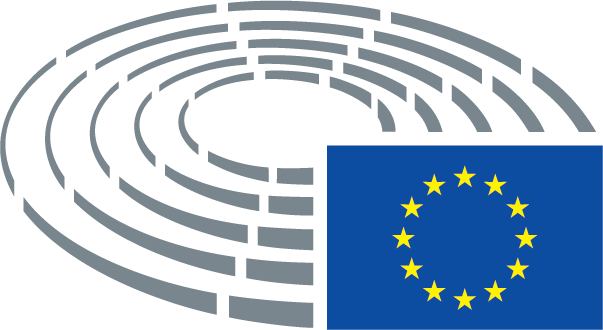 Az eljárások jelölései	*	Konzultációs eljárás		***	Egyetértési eljárás	***I	Rendes jogalkotási eljárás (első olvasat)	***II	Rendes jogalkotási eljárás (második olvasat)	***III	Rendes jogalkotási eljárás (harmadik olvasat)
(Az eljárás típusa a jogi aktus tervezetében javasolt jogalaptól függ.)A jogi aktus tervezetének módosításaiA Parlament kéthasábos módosításaiA törlést félkövér dőlt betűk jelzik a baloldali hasáb szövegében. A szövegváltoztatást félkövér dőlt betűk jelzik mindkét hasáb szövegében. Az új szöveget félkövér dőlt betűk jelzik a jobb oldali hasáb szövegében.A módosítások fejlécének első és második sora a vizsgált jogi aktus tervezetének érintett szakaszára utal. Ha a módosítás már létező – a jogi aktus tervezetével módosítani kívánt – jogi aktusra vonatkozik, a fejléc egy harmadik és egy negyedik sort is tartalmaz, amelyek a létező jogi aktusra és annak érintett rendelkezésére utalnak. A Parlament módosításai konszolidált szöveg formájábanAz új szövegrészeket félkövér dőlt betűk jelzik. A törölt szövegrészeket a ▌ jel jelzi vagy azok át vannak húzva. A szövegváltoztatást a helyettesítendő szöveg törlésével vagy áthúzásával és a helyébe lépő új szöveg félkövér dőlt szedésével jelzik. Ettől eltérően a szolgálatok által a végleges szöveg kialakítása érdekében bevezetett, kimondottan technikai jellegű módosításokat nem kell jelölni.A Bizottság által javasolt szövegMódosítás(1)	Az 1294/2013/EU rendelet18 és az elődei által létrehozott Vám 2020 program jelentősen hozzájárult a vámügyi együttműködés megkönnyítéséhez és megerősítéséhez. A vámügyek területén számos tevékenység határokon átnyúló jellegű, valamennyi tagállamra kiterjed, illetve valamennyi tagállamot érinti, ezért e tevékenységeket az egyes tagállamok önállóan nem képesek eredményesen és hatékonyan végezni. Egy a Bizottság által végrehajtott uniós szintű vámügyi program uniós keretet kínál a tagállamoknak az említett együttműködési tevékenységek kidolgozására, ami költséghatékonyabb, mint ha az egyes tagállamok két- vagy többoldalú alapon külön-külön hoznák létre saját együttműködési keretüket. Ezért indokolt biztosítani a vámügyi együttműködés terén folytatott tevékenységek uniós finanszírozásának folytonosságát egy ugyanazon területre vonatkozó új program, a Vám program létrehozásával.(1)	Az 1294/2013/EU rendelet18 és az elődei által létrehozott Vám 2020 program jelentősen hozzájárult a vámügyi együttműködés megkönnyítéséhez és megerősítéséhez. A vámügyek területén számos tevékenység határokon átnyúló jellegű, valamennyi tagállamra kiterjed, illetve valamennyi tagállamot érinti, ezért e tevékenységeket az egyes tagállamok önállóan nem képesek eredményesen és hatékonyan végezni. A Bizottság által végrehajtott, az egész Unióra kiterjedő vámügyi program uniós szintű keretet kínál a tagállamoknak ilyen együttműködési tevékenységek kidolgozására, ami költséghatékonyabb, mint ha az egyes tagállamok két- vagy többoldalú alapon külön-külön hoznák létre saját együttműködési keretüket. A Vám program lényeges szerepet játszik az Unió és a tagállamok pénzügyi érdekeinek védelmében is azáltal, hogy biztosítja a vámok tényleges beszedését és így jelentős bevételi forrást képez az uniós és a nemzeti költségvetések számára, valamint azáltal, hogy az informatikai kapacitásbővítésre és a vámok területén való fokozott együttműködésre összpontosít. Továbbá harmonizált és szabványosított ellenőrzésekre van szükség a határokon átnyúló illegális áruforgalom nyomon követése és a csalás elleni küzdelem érdekében. Ezért – és a hatékonyság növelése érdekében – indokoltbiztosítani a vámügyi együttműködés terén folytatott tevékenységek uniós finanszírozásának folytonosságát egy ugyanazon területre vonatkozó új program, a Vám program létrehozásával.____________________________________18 Az Európai Parlament és a Tanács 1294/2013/EU rendelete (2013. december 11.) a 2014 és 2020 közötti időszakra szóló, európai uniós vámügyi cselekvési program (Vám 2020) létrehozásáról, valamint a 624/2007/EK határozat hatályon kívül helyezéséről (HL L 347., 2013.12.20., 209. o.).18 Az Európai Parlament és a Tanács 1294/2013/EU rendelete (2013. december 11.) a 2014 és 2020 közötti időszakra szóló, európai uniós vámügyi cselekvési program (Vám 2020) létrehozásáról, valamint a 624/2007/EK határozat hatályon kívül helyezéséről (HL L 347., 2013.12.20., 209. o.).A Bizottság által javasolt szövegMódosítás(1a)	A nemzeti vámhatóságok által megvalósított vámunió immár 50 éve sarokköve az Uniónak, a világ egyik legnagyobb kereskedelmi tömbjének. A vámunió a sikeres uniós integráció jelentős példája, és nélkülözhetetlen az uniós vállalkozások és a polgárok javát egyaránt szolgáló egységes piac megfelelő működéséhez. Az Európai Parlament 2018. március 14-én elfogadott, „A következő többéves pénzügyi keret: a 2020 utáni többéves pénzügyi keretről kialakítandó parlamenti álláspont előkészítése” című állásfoglalásában különös aggodalmának adott hangot a vámcsalásokkal kapcsolatban. Csak úgy lehet megvalósítani egy erősebb és nagyratörőbb Uniót, ha megerősített pénzügyi eszközök állnak a rendelkezésére, a meglévő szakpolitikák folyamatos támogatásban részesülnek, és növekednek a források.A Bizottság által javasolt szövegMódosítás(2)	A vámunió jelentősen fejlődött az elmúlt ötven évben, és a vámigazgatási szervek már sikeresen hajtanak végre sokféle feladatot a határokon. Együttműködve munkálkodnak azon, hogy elősegítsék a kereskedelmet és csökkentsék a bürokráciát, hogy beszedjék a nemzeti és az uniós költségvetést megillető bevételeket, valamint hogy védjék a lakosságot a terrorista, egészségügyi, környezeti és egyéb fenyegetések ellen. Az EU egészére kiterjedő közös kockázatkezelési keretrendszer19 bevezetése, valamint a nagy készpénzösszegek mozgására vonatkozó vámellenőrzéseknek a pénzmosás és a terrorizmus finanszírozása elleni küzdelmet szolgáló bevezetése révén a vámhatóságok a terrorizmus és a szervezett bűnözés elleni küzdelem frontvonalán működnek. E felhatalmazás széles körére tekintettel a vámhatóságok jelenleg gyakorlatilag az EU külső határain történő áruellenőrzésért felelős vezető hatóságot jelentik. Ezzel összefüggésben a Vám programnak nemcsak a vámügyi együttműködésre kell kiterjednie, hanem ki kell terjesztenie a támogatását általában véve a vámhatóságok küldetésére, melyet a 952/2013/EU rendelet 3. cikke határoz meg, azaz az Unió nemzetközi kereskedelmének felügyeletére, a belső piac külső vonatkozásainak, a közös kereskedelempolitikának és a kereskedelemmel összefüggő más közös uniós politikáknak a végrehajtására, valamint az ellátási lánc biztonságára is. A jogalap ezért átfogja a vámügyi együttműködést (az EUMSZ 33. cikke), a belső piacot (az EUMSZ 114. cikke) és a kereskedelempolitikát (az EUMSZ 207. cikke).(2)	A vámunió jelentősen fejlődött az elmúlt 50 évben, és a vámigazgatási szervek már sikeresen hajtanak végre sokféle feladatot a határokon. Együttműködve törekednek arra, hogy elősegítsék az etikus és tisztességes kereskedelmet és csökkentsék a bürokráciát, hogy beszedjék a nemzeti és az uniós költségvetést megillető bevételeket, valamint hogy segítsék a lakosság megvédését a terrorista, egészségügyi, környezeti és egyéb fenyegetések ellen. Az uniós szintű közös vámügyi kockázatkezelési keretrendszer19 bevezetése, valamint a nagy összegű készpénzáramlásoknak a pénzmosás és a terrorizmus finanszírozása elleni küzdelmet szolgáló ellenőrzése révén a vámhatóságok vezető szerepet vállalnak a terrorizmus, a szervezett bűnözés és a tisztességtelen verseny elleni küzdelemben. Széles körű felhatalmazásukra tekintettel a vámhatóságok jelenleg valóban az EU külső határain történő áruellenőrzésért felelős fő hatóságot jelentik. Ezzel összefüggésben a Vám programnak nemcsak a vámügyi együttműködésre kell kiterjednie, hanem támogatást kell nyújtania a szélesebb körű vámküldetéshez, melyet a 952/2013/EU rendelet 3. cikke határoz meg, nevezetesen az Unió nemzetközi kereskedelmének felügyeletéhez, a belső piac külső vonatkozásainak, a közös kereskedelempolitikának és a kereskedelemmel összefüggő más közös uniós politikáknak a végrehajtásához, valamint az ellátási lánc biztonságához is. E rendelet jogalapjának ezért át kell fognia a vámügyi együttműködést (az EUMSZ 33. cikke), a belső piacot (az EUMSZ 114. cikke) és a kereskedelempolitikát (az EUMSZ 207. cikke).____________________________________19 https://ec.europa.eu/taxation_customs/general-information-customs/customs-risk-management/measures-customs-risk-management-framework-crmf_en19 https://ec.europa.eu/taxation_customs/general-information-customs/customs-risk-management/measures-customs-risk-management-framework-crmf_enA Bizottság által javasolt szövegMódosítás(3)	Azzal, hogy a vámunió és a vámhatóságok támogatását célul kitűző keretet biztosít az intézkedéseknek, a program várhatóan hozzájárul az Unió és tagállamai pénzügyi és gazdasági érdekeinek védelméhez; az Unió tisztességtelen és jogellenes kereskedelemmel szembeni védelméhez, a jogszerű üzleti tevékenység támogatása mellett; az Unió és lakosai biztonságának és védelmének biztosításához; valamint a törvényes kereskedelem annak érdekében történő támogatásához, hogy a vállalkozások és a polgárok teljes mértékben ki tudják használni a belső piac és a globális kereskedelem előnyeit.(3)	A programnak általános célkitűzésként segítenie kell a tagállamokat és a Bizottságot azzal, hogy a vámunió és a vámhatóságok támogatását célul kitűző keretet biztosít az intézkedéseknek azzal a hosszú távú céllal, hogy az Unión belül az összes vámigazgatási szerv a lehető legszorosabban együttműködjön; hozzá kell járulnia az EU és annak tagállamai pénzügyi és gazdasági érdekeinek védelméhez; meg kell védenie az Uniót a tisztességtelen és jogellenes kereskedelmi gyakorlatokkal szemben, a jogszerű üzleti tevékenység támogatása mellett, biztosítva az Unió és lakosai biztonságát és védelmét, ezáltal fokozva a fogyasztóvédelmet; valamint támogatnia kell a törvényes kereskedelmet annak érdekében, hogy a vállalkozások és a polgárok teljes mértékben ki tudják használni a belső piac és a globális kereskedelem előnyeit.A Bizottság által javasolt szövegMódosítás(3a)	Mivel nyilvánvalóvá vált, hogy az Uniós Vámkódex 278. cikkében foglalt egyes rendszereket csak részlegesen lehet elindítani 2020. december 31-re, amiből az következik, hogy a nem elektronikus rendszereket e dátumot követően is használni fogják, és amennyiben a határidő jogalkotási módosítások útján nem kerül meghosszabbításra, a vállalkozások és a vámhatóságok nem fognak tudni eleget tenni feladataiknak és törvényi kötelezettségeiknek a vámügyek tekintetében, a program egyik elsődleges konkrét céljának annak kell lennie, hogy segítse a tagállamokat és a Bizottságot az ilyen elektronikus rendszerek létrehozásában.A Bizottság által javasolt szövegMódosítás(3b)	A vámigazgatás és -irányítás dinamikus szakpolitikai terület, amely a folyamatosan változó globális üzleti modellek és ellátási láncok által generált új kihívásokkal, valamint változó fogyasztási mintákkal és a digitális átalakulással néz szembe, mint például az e-kereskedelem, ideértve a dolgok internetét, az adatelemzést, a mesterséges intelligenciát és a blokklánc-technológiát. A programnak támogatnia kell a vámigazgatást ilyen helyzetekben, és lehetővé kell tennie innovatív megoldások alkalmazását. E kihívások továbbá hangsúlyozzák a vámhatóságok közötti együttműködés megvalósításának szükségességét, valamint a vámjogszabályok egységes értelmezése és végrehajtása iránti igényt. Amikor az államháztartások nyomás alatt állnak, a világkereskedelem volumene nő, és a csalás és a csempészet egyre nagyobb problémát jelent, a programnak hozzá kell járulnia e kihívások kezeléséhez.A Bizottság által javasolt szövegMódosítás(3c)	A lehető legnagyobb hatékonyság biztosítása és az átfedések elkerülése érdekében a Bizottságnak össze kell hangolnia a program végrehajtását a kapcsolódó uniós programokkal és alapokkal. Ez kiterjed különösen a Fiscalis programra, a csalás elleni uniós programra és az Egységes piac programra, továbbá a Belső Biztonsági Alapra és az Integrált Határigazgatási Alapra, a reformtámogató programra, a Digitális Európa programra, az Európai Hálózatfinanszírozási Eszközre és az Európai Unió saját forrásainak rendszeréről szóló tanácsi határozatra, valamint a végrehajtási rendeletekre és intézkedésekre.A Bizottság által javasolt szövegMódosítás(3d)	Az Egyesült Királyságnak az Európai Unióból való lehetséges kilépésével összefüggésben a program pénzügyi kerete nem veszi figyelembe a kilépésről rendelkező megállapodás aláírásából eredő költségeket és az Egyesült Királyság és az Unió közötti kapcsolatok lehetséges jövőbeli alakulását. Az említett megállapodás aláírása, az Egyesült Királyság valamennyi meglévő vámrendszerből és együttműködésből való kilépése és ezen a területen jogi kötelezettségeinek megszűnése további költségekhez fog vezetni, amelyeket nem lehet pontosan megbecsülni a program létrehozásának időpontjában. A Bizottságnak ezért fontolóra kell vennie, hogy az említett esetleges költségekre való felkészülésként elegendő forrást helyezzen tartalékba. Ezeket a költségeket azonban nem szabad a program keretéből fedezni, mivel a programban előirányzott költségvetés csak a program létrehozásának időpontjában reálisan előre látható költségek fedezésére lesz elegendő.A Bizottság által javasolt szövegMódosítás(5)	A harmadik országok csatlakozási és társulási folyamatának támogatása érdekében a programnak – bizonyos feltételek teljesítése esetén – nyitva kell állnia a csatlakozó és a tagjelölt országok, valamint a potenciális tagjelöltek és az európai szomszédságpolitika partnerországai előtt. Más harmadik országok számára is nyitva állhat, az Unió és ezen országok által megkötött, az Unió bármely programjában való részvételükre kiterjedő egyedi megállapodásokban megállapított feltételekkel összhangban.(5)	A harmadik országok csatlakozási és társulási folyamatának támogatása érdekében a programnak – minden feltétel teljesítése esetén – nyitva kell állnia a csatlakozó és a tagjelölt országok, valamint a potenciális tagjelöltek és az európai szomszédságpolitika partnerországai előtt. Más harmadik országok számára is nyitva állhat, az Unió és ezen országok által megkötött, az Unió bármely programjában való részvételükre kiterjedő egyedi megállapodásokban megállapított feltételekkel összhangban, ha ez a részvétel az Unió érdekében áll, és pozitív hatást gyakorol a belső piacra a fogyasztóvédelem befolyásolása nélkül.A Bizottság által javasolt szövegMódosítás(6)	E programra alkalmazni kell az (EU, Euratom) [2018/XXX] európai parlamenti és tanácsi rendeletet21 (a továbbiakban: költségvetési rendelet). A költségvetési rendelet megállapítja az Unió költségvetésének végrehajtására – többek között a vissza nem térítendő támogatásokra, a pénzdíjakra, a közbeszerzésre és a külső szakértők költségeinek megtérítésére – vonatkozó szabályokat.(6)	A programnak az (EU, Euratom) 2018/1046 európai parlamenti és tanácsi rendelet21 (a továbbiakban: költségvetési rendelet) hatálya alá kell tartoznia. A költségvetési rendelet rendelkezik az Unió költségvetésének végrehajtására – többek között a vissza nem térítendő támogatásokra, a pénzdíjakra, a közbeszerzésre és a külső szakértők költségeinek megtérítésére – vonatkozó szabályokról.____________________________________21 COM(2016) 605 final21 Az Európai Parlament és a Tanács (EU, Euratom) 2018/1046 rendelete (2018. július 18.) az Unió általános költségvetésére alkalmazandó pénzügyi szabályokról, az 1296/2013/EU, az 1301/2013/EU, az 1303/2013/EU, az 1304/2013/EU, az 1309/2013/EU, az 1316/2013/EU, a 223/2014/EU és a 283/2014/EU rendelet és az 541/2014/EU határozat módosításáról, valamint a 966/2012/EU, Euratom rendelet hatályon kívül helyezéséről (HL L 193., 2018.7.30., 1. o.).A Bizottság által javasolt szövegMódosítás(7)	A Vám 2020 program keretében alkalmazott intézkedések megfelelőnek bizonyultak, ezért azokat meg kell tartani. Annak érdekében, hogy a program végrehajtása egyszerűbbé és rugalmasabbá váljon, és ezáltal jobban teljesíthesse a célkitűzéseit, csak általános intézkedéskategóriákat kell meghatározni, a konkrét tevékenységeket szemléltető példák felsorolásával együtt. Az együttműködésen és a kapacitásépítésen keresztül a Vám programnak elő kell mozdítania és támogatnia kell az innováció terjedését és multiplikátorhatását is, hogy ezáltal még tovább javuljon a vámügyek terén meghatározott alapvető prioritások teljesítésére való képesség.(7)	A Vám 2020 program keretében alkalmazott és megfelelőnek bizonyuló intézkedéseket ezért meg kell tartani, miközben az elégtelennek bizonyulókat meg kell szüntetni. Annak érdekében, hogy a program végrehajtása egyszerűbbé és rugalmasabbá váljon, és ezáltal jobban teljesíthesse a célkitűzéseit, csak általános intézkedéskategóriákat kell meghatározni, a konkrét tevékenységeket szemléltető példák felsorolásával együtt. Az együttműködésen és a kapacitásbővítésen keresztül a programnak elő kell mozdítania és támogatnia kell az innováció terjedését és multiplikátorhatását is, hogy ezáltal még tovább javuljon a vámügyek terén meghatározott alapvető prioritások teljesítésére való képesség.A Bizottság által javasolt szövegMódosítás(8)	A [2018/XXX] rendelet az Integrált Határigazgatási Alap részeként létrehozza a vámellenőrzési berendezési eszközt22 (a továbbiakban: VEB eszköz). A vámügyekkel és vámellenőrzési berendezésekkel kapcsolatos valamennyi együttműködési tevékenység koherenciájának és horizontális összehangolásának megőrzése érdekében helyénvaló minden ilyen tevékenységet egyetlen egységes jogi aktus és szabályrendszer, vagyis e rendelet alapján végrehajtani. Ezért a VEB eszköz csak a támogatható berendezések beszerzését, karbantartását és korszerűsítését támogathatja, miközben ennek a programnak kell támogatnia minden egyéb kapcsolódó tevékenységet, például a berendezési szükségletek felméréséhez szükséges együttműködési intézkedéseket vagy adott esetben a megvásárolt berendezésekkel kapcsolatos képzést.(8)	A [2018/XXX] rendelet az Integrált Határigazgatási Alap részeként létrehozza a vámellenőrzési berendezési eszközt22 (a továbbiakban: VEB eszköz). A vámügyekkel és vámellenőrzési berendezésekkel kapcsolatos valamennyi együttműködési tevékenység koherenciájának és horizontális összehangolásának megőrzése érdekében helyénvaló minden ilyen tevékenységet egyetlen egységes jogi aktus és szabályrendszer alapján végrehajtani, mely jogi aktust és szabályrendszert e rendelet jelenti. Ezért a VEB eszköz csak a támogatható berendezések beszerzését, karbantartását és korszerűsítését támogathatja, miközben ennek a programnak kell támogatnia minden egyéb kapcsolódó tevékenységet, például a berendezési szükségletek felméréséhez szükséges együttműködési intézkedéseket vagy adott esetben a megvásárolt berendezésekkel kapcsolatos képzést.__________________________________22 Javaslat: Az Európai Parlament és a Tanács rendelete az Integrált Határigazgatási Alap részét képező, a vámellenőrzési berendezésekhez nyújtott pénzügyi támogatást szolgáló eszköz létrehozásáról.22 Javaslat: Az Európai Parlament és a Tanács rendelete az Integrált Határigazgatási Alap részét képező, a vámellenőrzési berendezésekhez nyújtott pénzügyi támogatást szolgáló eszköz létrehozásáról.A Bizottság által javasolt szövegMódosítás(10)	A globalizáció fontosságára figyelemmel a programnak továbbra is lehetőséget kell biztosítania külső szakértők költségvetési rendelet 238. cikke szerinti bevonására. Ezeknek a külső szakértőknek elsősorban kormányzati szerveket – köztük a programhoz nem társult harmadik országok kormányzati szerveit –, valamint nemzetközi szervezeteket, a gazdálkodókat vagy a civil társadalmat kell képviselniük.(10)	A globalizáció fontosságára figyelemmel a programnak továbbra is lehetőséget kell biztosítania külső szakértők költségvetési rendelet 238. cikke szerinti bevonására. Ezeknek a külső szakértőknek elsősorban kormányzati szerveket – köztük a programhoz nem társult harmadik országok kormányzati szerveit –, valamint a tudósokat, a nemzetközi szervezeteket, a gazdálkodókat vagy a civil társadalmat kell képviselniük.A Bizottság által javasolt szövegMódosítás(11)	A Bizottság által a finanszírozási programok koherenciájának és egyszerűsítésének biztosítása érdekében tett kötelezettségvállalással összhangban – amelyet a 2010. október 19-i, „Az uniós költségvetés felülvizsgálata”23 című közlemény tartalmaz – a forrásokat meg kell osztani más uniós finanszírozási eszközökkel, amennyiben a tervezett program szerinti intézkedések céljai több finanszírozási eszköz tekintetében közösek; a kettős finanszírozást ugyanakkor el kell kerülni. Az e program keretében végrehajtott intézkedéseknek biztosítaniuk kell a vámuniót és a vámhatóságokat támogató uniós források felhasználásának koherenciáját.(11)	A Bizottság által a finanszírozási programok koherenciájának és egyszerűsítésének biztosítása érdekében tett kötelezettségvállalással összhangban – amelyet a 2010. október 19-i, „Az uniós költségvetés felülvizsgálata”23 című közlemény tartalmaz – a forrásokat meg kell osztani más uniós finanszírozási eszközökkel, amennyiben a tervezett program szerinti intézkedések céljai több finanszírozási eszköz tekintetében közösek, figyelembe véve, hogy a programra elkülönített összeg megállapításakor nem számolnak az előre nem látható kiadások eshetőségével; a kettős finanszírozást ugyanakkor el kell kerülni. Az e program keretében végrehajtott intézkedéseknek biztosítaniuk kell a vámuniót és a vámhatóságokat támogató uniós források felhasználásának koherenciáját.____________________________________23 COM (2010)700 végleges23 COM (2010)0700A Bizottság által javasolt szövegMódosítás(11a)	A szigorú határellenőrzéshez szükséges szoftverek beszerzésének a program keretében támogathatónak kell lennie. Továbbá az adatcsere megkönnyítése érdekében ösztönözni kell a minden tagállamban használható szoftverek beszerzését.A Bizottság által javasolt szövegMódosítás(12)	Az informatikai kapacitásépítési intézkedéseknek vonzzák a program költségvetésének legnagyobb részét. Egyedi rendelkezéseknek kell leírniuk az európai elektronikus rendszerek közös, illetve nemzeti összetevőit. Ezenkívül egyértelműen meg kell határozni a Bizottság és a tagállamok intézkedési körét és feladatait.(12)	Az informatikai kapacitásbővítési intézkedések vonzzák a program költségvetésének nagyobb részét. Egyedi rendelkezéseknek kell leírniuk az európai elektronikus rendszerek közös, illetve nemzeti összetevőit. Ezenkívül egyértelműen meg kell határozni a Bizottság és a tagállamok intézkedési körét és feladatait. Az informatikai kapacitásfejlesztési fellépések következetességének és összehangolásának biztosítása érdekében a programnak elő kell irányoznia, hogy a Bizottság dolgozzon ki és tegyen naprakésszé többéves vámügyi stratégiai tervet („MASP-C”) azzal a céllal, hogy olyan elektronikus környezetet hozzon létre, amely biztosítja az Unió vámhatóságainak következetes működését és vámügyi rendszereik kölcsönös átjárhatóságát.A Bizottság által javasolt szövegMódosítás(14a) 	Az Európai Számvevőszék által a vámügyek területén nemrégiben elfogadott két különjelentés, nevezetesen a 2017. december 5-i, 19/2017. sz. „Importeljárások: a jogszabályi keretek hiányosságai és a nem kellően eredményes végrehajtás hátrányos hatással vannak az Unió pénzügyi érdekeire” és a 2018. október 10-i, 23/2018. sz. „A vámügyi informatikai rendszerek sorozatos késedelmei: mi okozott problémát?” című különjelentés megállapításaival összhangban a „Vám” programon belül a vámügyi együttműködés terén tett intézkedéseknek törekedniük kell a jelzett hiányosságok kezelésére.A Bizottság által javasolt szövegMódosítás(14b) 	Az Európai Parlament 2018. október 4-én állásfoglalást fogadott el a vámcsalások elleni küzdelemről és az Unió saját forrásainak védelméről. Az említett állásfoglalásban foglalt következtetéseket figyelembe kell venni a program keretében végrehajtott fellépések során.A Bizottság által javasolt szövegMódosítás(20)	Az e rendelet szerinti finanszírozási típusokat és végrehajtási módszereket az intézkedések egyedi célkitűzéseinek és az eredmények elérésére való alkalmasságuk alapján kell megválasztani, figyelembe véve különösen az ellenőrzési költségeket, az adminisztratív terhet és a szabályok be nem tartásának várható kockázatát. Ennek részét képezi az egyösszegű átalányok, átalánydíjak és egységköltségek, valamint a költségvetési rendelet 125. cikke (1) bekezdésében említett költségekhez nem kapcsolódó finanszírozás alkalmazásának a mérlegelése.(20)	Az e rendelet szerinti finanszírozási típusokat és végrehajtási módszereket az intézkedések egyedi célkitűzéseinek és a legjobb eredmények elérésére való alkalmasságuk alapján kell megválasztani, figyelembe véve különösen az ellenőrzési költségeket, az adminisztratív terhet és a szabályok be nem tartásának várható kockázatát. Ennek részét képezi az egyösszegű átalányok, átalánydíjak és egységköltségek, valamint a költségvetési rendelet 125. cikke (1) bekezdésében említett költségekhez nem kapcsolódó finanszírozás alkalmazásának a mérlegelése.A Bizottság által javasolt szövegMódosítás(1)	A program általános célkitűzése, hogy támogassa a vámuniót és a vámhatóságokat az Unió és tagállamai pénzügyi és gazdasági érdekeinek védelme, az Unió biztonságának és védelmének biztosítása, valamint az Uniónak a tisztességtelen és illegális kereskedelem elleni védelme érdekében, miközben megkönnyíti a törvényes üzleti tevékenység végzését.(1)	Azon hosszú távú cél elérése érdekében, hogy az Unió valamennyi vámigazgatása a lehető legszorosabban együttműködjön, valamint a tagállamok biztonságának és védelmének biztosítása, az Unió csalással, tisztességtelen és jogellenes kereskedelmi gyakorlatokkal szembeni védelme, ugyanakkor a jogszerű üzleti tevékenységek és a magas szintű fogyasztóvédelem előmozdítása érdekében a program általános célkitűzése, hogy támogassa a vámuniót és a vámhatóságokat az Unió és tagállamai pénzügyi és gazdasági érdekeinek védelmében.A Bizottság által javasolt szövegMódosítás(2)	A program egyedi célkitűzése, hogy támogassa a vámjogszabályok és a vámügyi szakpolitika előkészítését és egységes végrehajtását, valamint a vámügyi együttműködést és az adminisztratív kapacitásépítést, beleértve az emberi képességfejlesztést és az európai elektronikus rendszerek kifejlesztését és működtetését.(2)	A program egyedi célkitűzései a következők:1. a vámjogszabályok és a vámügyi szakpolitika előkészítése és egységes végrehajtása, valamint a vámügyi együttműködés támogatása;2. az informatikai kapacitásbővítés elősegítése, mely magában foglalja az Uniós Vámkódex 278. cikkében említett elektronikus rendszerek kifejlesztését, karbantartását és üzemeltetését, valamint e rendelet 12. cikkével összhangban a papíralapú vámeljárásokról az elektronikus vámeljárásokra való zökkenőmentes áttérés lehetővé tételét;3. az olyan együttműködési mechanizmusokból álló együttes fellépések finanszírozása, amelyek lehetővé teszik a tisztviselők számára, hogy az alapvető felelősségi körükbe tartozó közös operatív tevékenységeket végezzenek, megosszák a vámügyi tapasztalatokat és csatlakozzanak a vámpolitika megvalósításához szükséges erőfeszítésekhez;4. az emberi készségek fejlesztése, támogatva a vámtisztviselők szakmai készségeit és lehetővé téve számukra, hogy egységesen végezzék munkájukat.5. az innováció támogatása a vámpolitika területén.A Bizottság által javasolt szövegMódosítás(2a)	A programnak összhangban kell állnia a többi, hasonló területen hasonló célkitűzésekkel rendelkező uniós cselekvési programmal és alappal, és ki kell használnia az azokkal fennálló szinergiákat.A Bizottság által javasolt szövegMódosítás(2b)	A program végrehajtása során tiszteletben kell tartani az átláthatóság, az arányosság, az egyenlő bánásmód és a megkülönböztetésmentesség elvét.A Bizottság által javasolt szövegMódosítás(2c)	A program a vámhatóságok közötti együttműködés folyamatos értékelését és megfigyelését is támogatja, a hiányosságok és a lehetséges javítások meghatározása céljából.A Bizottság által javasolt szövegMódosítás(1)	A programnak a 2021–2027 közötti időszakban történő végrehajtására szánt pénzügyi keretösszeg folyó áron 950 000 000 EUR.(1)	A programnak a 2021–2027 közötti időszakban történő végrehajtására szánt pénzügyi keretösszeg 2018. évi árakon 842 844 000 EUR (folyó áron 950 000 000 EUR).A Bizottság által javasolt szövegMódosítás(2)	Az (1) bekezdésben említett összeg továbbá fedezheti a program irányításával és a program célkitűzései megvalósításának értékelésével kapcsolatos előkészítési, nyomonkövetési, kontroll-, ellenőrzési, értékelési és egyéb tevékenységekre vonatkozó költségeket. Az összeg ezenfelül fedezheti a tanulmányokkal, szakértői ülésekkel, tájékoztatási és kommunikációs intézkedésekkel kapcsolatos kiadásokat, amelyek kapcsolódnak a program célkitűzéseihez, továbbá az információk feldolgozására és cseréjére összpontosító IT-hálózatokkal – többek között az intézményi IT-eszközökkel – kapcsolatos kiadásokat, valamint a program irányítása tekintetében felmerült minden egyéb technikai és igazgatási segítségnyújtási költséget.(2)	Szükséges és kellően indokolt esetekben az (1) bekezdésben említett összeg továbbá fedezheti a program irányításával és a program eredményeinek és célkitűzései megvalósításának értékelésével kapcsolatos előkészítési, nyomonkövetési, kontroll-, ellenőrzési, értékelési és egyéb tevékenységekre vonatkozó költségeket. Az összeg ezenfelül fedezheti a tanulmányokkal, szakértői ülésekkel, a Bizottság által a tagállamoknak és a gazdasági szereplőknek címzett tájékoztatási és kommunikációs intézkedésekkel kapcsolatos kiadásokat, amelyek kapcsolódnak a program célkitűzéseihez, továbbá az információk feldolgozására és cseréjére összpontosító informatikai hálózatokkal – többek között az intézményi informatikai eszközökkel – kapcsolatos kiadásokat, valamint a program irányítása tekintetében felmerülő minden egyéb technikai és igazgatási segítségnyújtási költséget, amennyiben ezekre a tevékenységekre a program céljainak eléréséhez van szükség.A Bizottság által javasolt szövegMódosítás(2a)	A program nem használható fel az Egyesült Királyságnak az Unióból való lehetséges kilépésével kapcsolatos költségek fedezésére. A Bizottság saját mérlegelése szerint forrásokat különít el az Egyesült Királyság valamennyi uniós vámrendszerből és együttműködésből való kilépéséhez és ezen a területen jogi kötelezettségeinek megszűnéséhez kapcsolódó költségek fedezésére.E források tartalékba helyezése előtt a Bizottság becslést készít a lehetséges költségekről, és tájékoztatja az Európai Parlamentet, mihelyt a becslés szempontjából lényeges adatok rendelkezésre állnak.A Bizottság által javasolt szövegMódosításc)	egyéb harmadik országok az uniós programokban való részvételük feltételeit meghatározó külön megállapodással összhangban, amennyiben a megállapodás:c)	egyéb harmadik országok, a harmadik ország uniós programokban való részvételét szabályozó egyedi megállapodásban meghatározott feltételekkel, amennyiben a megállapodás:A Bizottság által javasolt szövegMódosítás–	meghatározza a programokban való részvétel feltételeit, beleértve az egyedi programokhoz való pénzügyi hozzájárulások és azok igazgatási költségeinek kiszámítását. Ezek a hozzájárulások a [2018/XXX] [az új költségvetési rendelet] [21. cikkének (5) bekezdésével] összhangban címzett bevételnek minősülnek;–	meghatározza a programokban való részvétel feltételeit, beleértve az egyedi programokhoz való pénzügyi hozzájárulások és azok igazgatási költségeinek kiszámítását. Ezek a hozzájárulások a költségvetési rendelet 21. cikkének (5) bekezdésével összhangban címzett bevételnek minősülnek;A Bizottság által javasolt szövegMódosítás(2)	Az (EU) [2018/XXX] rendelet [VEB eszköz] 3. cikkében említett célkitűzéseket megvalósító intézkedéseket kiegészítő vagy támogató intézkedések szintén jogosultak a program keretében történő finanszírozásra.(2)	Az (EU) [2018/XXX] rendelet [VEB eszköz] 3. cikkében említett célkitűzéseket megvalósító intézkedéseket kiegészítő vagy támogató intézkedések és/vagy az (EU) [2018/XXX] rendelet [csalás elleni program] 2. cikkében említett célkitűzéseket megvalósító intézkedéseket kiegészítő vagy támogató intézkedések szintén jogosultak a program keretében történő finanszírozásra.A Bizottság által javasolt szövegMódosításb)	projektalapú strukturált együttműködés;b)	projektalapú strukturált együttműködés, például tagállamok egy csoportjának együttműködésével végzett informatikai fejlesztések;A Bizottság által javasolt szövegMódosításd)	emberi képességfejlesztésre és kapacitásépítésre irányuló intézkedések;d)	emberi képességfejlesztésre és kapacitásbővítésre irányuló intézkedések, beleértve a képzést és a bevált gyakorlatok cseréjét;A Bizottság által javasolt szövegMódosítás3a.	nyomonkövetési tevékenységek A Bizottság által javasolt szövegMódosítás(4)	A programhoz nem társult harmadik országokkal vagy nemzetközi szervezetekkel való együttműködést szolgáló európai elektronikus rendszerek közös alkotóelemei adaptálásának vagy kiterjesztésének kifejlesztését és működtetését szolgáló intézkedések finanszírozhatók, amennyiben az Unió érdekében állnak. A Bizottság meghozza a szükséges igazgatási rendelkezéseket, amelyek előírhatják az érintett harmadik felek ezen intézkedésekhez nyújtott pénzügyi hozzájárulását.(4)	A programhoz nem társult harmadik országokkal vagy nemzetközi szervezetekkel való együttműködést szolgáló európai elektronikus rendszerek közös alkotóelemei adaptálásának vagy kiterjesztésének kifejlesztését, telepítését, karbantartását és működtetését szolgáló intézkedések finanszírozhatók, amennyiben az Unió érdekében állnak. A Bizottság meghozza a szükséges igazgatási rendelkezéseket, amelyek előírhatják az érintett harmadik felek ezen intézkedésekhez nyújtott pénzügyi hozzájárulását.A Bizottság által javasolt szövegMódosítás(1)	Ha a 3. cikkben említett célkitűzéseket végrehajtó intézkedések megvalósítása szempontjából előnyös, akkor kormányzati hatóságok képviselői – beleértve az 5. cikk szerint a programhoz nem társult harmadik országok képviselőit is –, nemzetközi és más érintett szervezetek képviselői, a gazdálkodók vagy a gazdálkodókat képviselő szervezetek képviselői, valamint a civil társadalom képviselői külső szakértőként részt vehetnek a program keretében szervezett intézkedésekben.(1)	Ha a 3. cikkben említett célkitűzéseket végrehajtó intézkedések megvalósítása szempontjából előnyös, akkor kormányzati hatóságok képviselői – beleértve az 5. cikk szerint a programhoz nem társult harmadik országok képviselőit is –, tudósok, nemzetközi és más érintett szervezetek képviselői, a gazdálkodók vagy a gazdálkodókat képviselő szervezetek képviselői, valamint a civil társadalom képviselői külső szakértőként részt vehetnek a program keretében szervezett intézkedésekben.A Bizottság által javasolt szövegMódosítás(3)	A külső szakértőket a Bizottság az adott intézkedés szempontjából releváns készségeik, tapasztalataik és ismereteik alapján választja ki, elkerülve az esetleges összeférhetetlenséget.(3)	A külső szakértőket a Bizottság készségeik, az e rendelet alkalmazási területén szerzett tapasztalataik és az adott intézkedés szempontjából lényeges ismereteik alapján választja ki, elkerülve az esetleges összeférhetetlenséget. A kiválasztás során egyensúlyt kell teremteni az üzleti élet képviselői és más civil társadalmi szakértők között, valamint figyelembe kell venni a nemek közötti egyenlőség elvét. A külső szakértők jegyzékét rendszeresen frissíteni kell és elérhetővé kell tenni a nyilvánosság számára.A Bizottság által javasolt szövegMódosítás(1)	A program keretében nyújtott vissza nem térítendő támogatások odaítélésére és kezelésére a költségvetési rendelet VIII. címével összhangban kerül sor.(1)	A program keretében nyújtott vissza nem térítendő támogatások odaítélésére és kezelésére a költségvetési rendelet VIII. címével, és különösen a hatékony és eredményes pénzgazdálkodás, az átláthatóság, az arányosság, a megkülönböztetésmentesség és az egyenlő bánásmód elveivel összhangban kerül sor.A Bizottság által javasolt szövegMódosítás(1)	A költségvetési rendelet 190. cikkétől eltérve a program az intézkedések elszámolható költségeinek legfeljebb 100 %-át finanszírozhatja.(1)	A költségvetési rendelet 190. cikkétől eltérve a program az intézkedések elszámolható költségeinek akár 100%-át is finanszírozhatja, az intézkedések jelentősége és a becsült hatás szerint.A Bizottság által javasolt szövegMódosítás(1)	A Bizottság és a tagállamok közösen biztosítják a 12. cikkben említett többéves vámügyi stratégiai tervben felsorolt európai elektronikus rendszerek kifejlesztését és működtetését, beleértve a tervezést, a műszaki leírást, a megfelelőségi vizsgálatot, a telepítést, a karbantartást, a továbbfejlesztést, a biztonságot, a minőségbiztosítást és a minőség-ellenőrzést.(1)	A Bizottság és a tagállamok közösen biztosítják a 12. cikkben említett többéves vámügyi stratégiai tervben felsorolt európai elektronikus rendszerek kifejlesztését és működtetését, beleértve azok tervezését, műszaki leírását, megfelelőségi vizsgálatát, telepítését, karbantartását, továbbfejlesztését, korszerűsítését, biztonságosságát, minőségbiztosítását és minőség-ellenőrzését.A Bizottság által javasolt szövegMódosításb)	az európai elektronikus rendszerek kifejlesztésének és működtetésének átfogó koordinálása, szem előtt tartva azok működőképességét, összekapcsolhatóságát, folyamatos fejlesztését és összehangolt végrehajtását;b)	az európai elektronikus rendszerek kifejlesztésének és működtetésének átfogó koordinálása, szem előtt tartva azok működőképességét, számítógépes támadásokkal szembeni ellenálló képességét, összekapcsolhatóságát, folyamatos fejlesztését és összehangolt végrehajtását;A Bizottság által javasolt szövegMódosításea)	a tagállamokkal folytatott, valamint a tagállamok közötti hatékony és gyors kommunikáció az uniós elektronikus rendszerek irányításának észszerűsítése érdekében;A Bizottság által javasolt szövegMódosításeb)	időszerű és átlátható kommunikáció az érintett felekkel az informatikai rendszerek uniós és tagállami szinteken történő végrehajtásáról, különösen a végrehajtás késedelmeiről és az uniós és nemzeti összetevőkkel kapcsolatos kiadásokról. A Bizottság által javasolt szövegMódosításd)	a Bizottság rendszeres tájékoztatása az a célból hozott intézkedésekről, hogy az érintett tagállami hatóságok vagy a gazdálkodók teljes körűen ki tudják használni az európai elektronikus rendszereket;d)	a Bizottság rendszeres tájékoztatása az a célból hozott intézkedésekről, hogy az érintett tagállami hatóságok vagy a gazdálkodók teljes körűen és ténylegesen ki tudják használni az európai elektronikus rendszereket;A Bizottság által javasolt szövegMódosítás(1)	A Bizottság összeállít és naprakészen tart egy többéves vámügyi stratégiai tervet, amely felsorolja az európai elektronikus rendszerek kifejlesztéséhez és működtetéséhez kapcsolódó valamennyi feladatot, és besorolja az egyes rendszereket vagy azok részeit a következő kategóriákba:(A magyar változatot nem érinti.)	 A Bizottság által javasolt szövegMódosítása)	közös összetevő: az uniós szinten kifejlesztett európai elektronikus rendszerek olyan összetevője, amely minden tagállam számára rendelkezésre áll, vagy amelyet a Bizottság a hatékonyság, a biztonság és az észszerűsítés érdekében közösként jelöl meg;a)	közös összetevő: az uniós szinten kifejlesztett európai elektronikus rendszerek olyan összetevője, amely minden tagállam számára rendelkezésre áll, vagy amelyet a Bizottság a hatékonyság, az észszerűsítés biztonsága és a megbízhatóság érdekében közösként jelöl meg;A Bizottság által javasolt szövegMódosításb)	nemzeti összetevő: az európai elektronikus rendszerek nemzeti szinten kifejlesztett olyan összetevője, amely az ilyen összetevőt létrehozó vagy annak közös létrehozásához hozzájáruló tagállamban rendelkezésre áll;b)	nemzeti összetevő: az európai elektronikus rendszerek nemzeti szinten kifejlesztett olyan összetevője, amely az ilyen összetevőt létrehozó vagy annak közös – például a tagállamok egy csoportjának együttműködésén alapuló informatikai fejlesztési projekt részeként történő – létrehozásához hozzájáruló tagállamban rendelkezésre áll;A Bizottság által javasolt szövegMódosítás(3)	A tagállamok értesítik a Bizottságot az (1) bekezdésben említett többéves vámügyi stratégiai tervben számukra kiadott minden egyes feladat elvégzéséről. Rendszeresen jelentést tesznek a Bizottságnak a feladataik terén elért haladásról is.(3)	A tagállamok értesítik a Bizottságot az (1) bekezdésben említett többéves vámügyi stratégiai tervben számukra kiadott minden egyes feladat elvégzéséről. Rendszeresen jelentést tesznek a Bizottságnak a feladataik terén elért haladásról és adott esetben a végrehajtás előre látható késedelmeiről is.A Bizottság által javasolt szövegMódosítás(5)	A Bizottság a (4) bekezdésben említett éves jelentések alapján legkésőbb minden év október 31-ig összefoglaló jelentést készít, amelyben értékeli a tagállamok és a Bizottság által az (1) bekezdésben említett terv végrehajtása terén elért előrehaladást, és nyilvánosságra hozza ezt a jelentést.(5)	A Bizottság a (4) bekezdésben említett éves jelentések alapján legkésőbb minden év október 31-ig összefoglaló jelentést készít, amelyben értékeli a tagállamok és a Bizottság által az (1) bekezdésben említett terv végrehajtása terén elért előrehaladást, beleértve a szükséges kiigazításokra vagy a terv késedelmeire vonatkozó információkat, és nyilvánosságra hozza ezt a jelentést.A Bizottság által javasolt szövegMódosítás(1)	A programot a költségvetési rendelet 108. cikkében említett többéves munkaprogramokon keresztül kell végrehajtani.(1)	A programot a költségvetési rendelet 110. cikkében említett többéves munkaprogramokon keresztül kell végrehajtani. A többéves munkaprogramok különösen a követendő célkitűzéseket, a várt eredményeket, a végrehajtás módját és a terv finanszírozására fordított teljes összeget határozzák meg. Tartalmazniuk kell továbbá a finanszírozandó tevékenységek részletes leírását, az egyes tevékenységekre fordított összegek megjelölését, valamint végrehajtásuk tervezett menetrendjét. A többéves munkaprogramokat adott esetben továbbítani kell az Európai Parlamentnek.A Bizottság által javasolt szövegMódosítás(2)	A többéves munkaprogramokat a Bizottság fogadja el végrehajtási jogi aktusok útján. Ezeket a végrehajtási jogi aktusokat a 18. cikk (2) bekezdésében említett eljárással összhangban kell elfogadni.(2)	A többéves munkaprogramokat a Bizottság fogadja el végrehajtási jogi aktusok útján, és azokat továbbítja az Európai Parlamentnek és a Tanácsnak. Ezeket a végrehajtási jogi aktusokat a 18. cikk (2) bekezdésében említett vizsgálóbizottsági eljárással összhangban kell elfogadni.A Bizottság által javasolt szövegMódosítás(2a)	A többéves munkaprogramoknak a korábbi programok tanulságaira kell épülniük.A Bizottság által javasolt szövegMódosítás(1)	A 3. cikkben meghatározott egyedi programcélkitűzések megvalósítása terén tett előrelépésekről történő jelentéstételhez használandó mutatókat a 2. melléklet tartalmazza.(1)	A költségvetési rendelet 41. cikke (3) bekezdésének h) pontja szerinti jelentéstételi követelményeknek eleget téve a Bizottság tájékoztatja az Európai Parlamentet és a Tanácsot a program eredményeiről. Az eredményekről szóló jelentés információkat tartalmaz mind az előrelépésekről, mind a hiányosságokról.A Bizottság által javasolt szövegMódosítás(2)	A program célkitűzéseinek megvalósítása terén tett előrelépések hatékony értékelése érdekében a Bizottság felhatalmazást kap arra, hogy a 17. cikknek megfelelően felhatalmazáson alapuló jogi aktusokat fogadjon el a 2. melléklet módosítására vonatkozóan, a mutatók szükség szerinti felülvizsgálata és/vagy kiegészítése, valamint a rendeletnek egy nyomonkövetési és értékelési keret létrehozásáról szóló rendelkezésekkel történő kiegészítése céljából.(2)	A programnak a 3. cikkben meghatározott egyedi célkitűzések megvalósításával kapcsolatos eredményeiről történő jelentéstételhez használandó mutatókat a 2. melléklet tartalmazza. A program célkitűzéseinek megvalósítása terén tett előrelépések hatékony értékelése érdekében a Bizottság felhatalmazást kap arra, hogy a 17. cikknek megfelelően felhatalmazáson alapuló jogi aktusokat fogadjon el a 2. melléklet módosítására vonatkozóan, a mutatók szükség szerinti felülvizsgálata vagy kiegészítése, valamint a rendeletnek egy nyomonkövetési és értékelési keret létrehozásáról szóló rendelkezésekkel történő kiegészítése céljából, hogy naprakész minőségi és mennyiségi információkkal lássa el az Európai Parlamentet és a Tanácsot a program eredményeiről.A Bizottság által javasolt szövegMódosítás(3)	A teljesítményjelentési rendszer biztosítja, hogy a program végrehajtásának nyomon követésére vonatkozó adatokat és az eredményeket hatékonyan, eredményesen és időben összegyűjtsék. Ennek érdekében az uniós pénzeszközök címzettjeire vonatkozóan arányos jelentéstételi követelményeket kell megállapítani.(3)	A teljesítményértékelési rendszer biztosítja, hogy a program végrehajtásának nyomon követésére és az eredményekre vonatkozó adatok összehasonlíthatók és teljesek legyenek, és azokat hatékonyan, eredményesen és időben összegyűjtsék. Ennek érdekében az uniós pénzeszközök címzettjeire vonatkozóan arányos és megfelelő jelentéstételi követelményeket kell megállapítani. A Bizottság megbízható információkat nyújt az Európai Parlamentnek és a Tanácsnak a felhasznált teljesítményadatok minőségéről.A Bizottság által javasolt szövegMódosítás(2)	A program időközi értékelését a program végrehajtásáról rendelkezésre álló elegendő információ birtokában, de legkésőbb négy évvel a program végrehajtásának kezdetét követően kell elvégezni.(2)	A program időközi értékelését a program végrehajtásáról rendelkezésre álló elegendő információ birtokában, de legkésőbb három évvel a program végrehajtásának kezdetét követően kell elvégezni.A Bizottság által javasolt szövegMódosítás(2a)	Az időközi értékelés bemutatja azokat a megállapításokat, amelyek szükségesek ahhoz, hogy döntést lehessen hozni a program és annak célkitűzései 2027 utáni nyomon követéséről.A Bizottság által javasolt szövegMódosítás(3)	A program végrehajtásának végén, de legkésőbb négy évvel a(z) 1. cikkben meghatározott időszak végét követően a Bizottság elvégzi a program végső értékelését.(3)	A program végrehajtásának végén, de legkésőbb három évvel az 1. cikkben meghatározott időszak végét követően a Bizottság elvégzi a program végső értékelését.A Bizottság által javasolt szövegMódosítás(4)	A Bizottság az értékelések megállapításait saját észrevételei kíséretében közli az Európai Parlamenttel, a Tanáccsal, az Európai Gazdasági és Szociális Bizottsággal és a Régiók Bizottságával.(4)	A Bizottság az értékelések megállapításait saját észrevételei és a levont tanulságok kíséretében terjeszti elő és közli az Európai Parlamenttel, a Tanáccsal, az Európai Gazdasági és Szociális Bizottsággal és a Régiók Bizottságával.A Bizottság által javasolt szövegMódosításAmennyiben egy harmadik ország nemzetközi megállapodás vagy bármely más jogi eszköz értelmében részt vesz a programban, az érintett harmadik országnak biztosítania kell az engedélyezésre jogosult tisztviselő, az Európai Csalás Elleni Hivatal (OLAF) és az Európai Számvevőszék számára a hatáskörük teljes körű gyakorlásához szükséges jogokat és hozzáférést. Az OLAF esetében e jogok közé tartozik az Európai Csalás Elleni Hivatal (OLAF) által lefolytatott vizsgálatokról szóló 883/2013/EU, Euratom európai parlamenti és tanácsi rendeletben előírt vizsgálatok – köztük például helyszíni ellenőrzések és szemlék – lefolytatásához való jog is.Amennyiben egy harmadik ország nemzetközi megállapodás vagy bármely más jogi eszköz értelmében részt vesz a programban, az érintett harmadik ország biztosítja az illetékes engedélyezésre jogosult tisztviselő, az Európai Csalás Elleni Hivatal (OLAF), az Európai Számvevőszék és az Európai Ügyészség számára a hatáskörük teljes körű gyakorlásához szükséges jogokat és hozzáférést. Az OLAF és az Európai Ügyészség esetében e jogok közé tartozik a vizsgálatok lefolytatásához való jog, ideértve a helyszíni ellenőrzéseket és szemléket, az Európai Csalás Elleni Hivatal (OLAF) által lefolytatott vizsgálatokról szóló 883/2013/EU, Euratom európai parlamenti és tanácsi rendeletnek1a és az (EU) 2017/1939 tanácsi rendeletnek1b megfelelően.__________________1a Az Európai Parlament és a Tanács 883/2013/EU, Euratom rendelete (2013. szeptember 11.) az Európai Csalás Elleni Hivatal (OLAF) által lefolytatott vizsgálatokról, valamint az 1073/1999/EK európai parlamenti és tanácsi rendelet és az 1074/1999/Euratom tanácsi rendelet hatályon kívül helyezéséről (HL L 248., 2013.9.18., 1. o).1b  A Tanács (EU) 2017/1939 rendelete (2017. október 12.) az Európai Ügyészség létrehozására vonatkozó megerősített együttműködés bevezetéséről (HL L 283., 2017.10.31., 1. o.).A Bizottság által javasolt szövegMódosítás(1)	Az uniós finanszírozás címzettjei elismerik az uniós finanszírozás eredetét, és (különösen az intézkedések és azok eredményeinek népszerűsítésekor) gondoskodnak annak láthatóságáról azáltal, hogy következetes, hatékony és arányos módon célzott információkat juttatnak el többféle közönségnek, köztük a médiának és a nyilvánosságnak.(1)	Az uniós finanszírozás címzettjei elismerik az uniós finanszírozás eredetét, és (különösen az intézkedések és azok eredményeinek népszerűsítésekor) gondoskodnak annak lehető legnagyobb láthatóságáról azáltal, hogy következetes, hatékony és arányos módon célzott információkat juttatnak el többféle közönségnek, köztük a médiának és a nyilvánosságnak.A Bizottság által javasolt szövegMódosítás(2)	A Bizottság tájékoztatási és kommunikációs tevékenységeket végez a programhoz, valamint annak intézkedéseihez és eredményeihez kapcsolódóan. A programhoz allokált pénzügyi forrásokat ezenfelül az Unió azon politikai prioritásaira vonatkozó intézményi kommunikáció költségeinek fedezésére is kell fordítani, amelyek kapcsolódnak a 3. cikkben említett célkitűzésekhez.(2)	A Bizottság tájékoztatási és kommunikációs tevékenységeket végez a programhoz, valamint a programból finanszírozott intézkedésekhez és a finanszírozott intézkedések révén elért eredményekhez kapcsolódóan. A programhoz rendelt pénzügyi forrásokat ezenfelül az Unió azon politikai prioritásaira vonatkozó intézményi kommunikáció költségeinek fedezésére is kell fordítani, amelyek kapcsolódnak a 3. cikkben megfogalmazott célkitűzésekhez.A Bizottság által javasolt szövegMódosítás(4a)	A „Vám” program alapvető fontosságú lesz a vámhatóságok az EU és a nemzeti költségvetések számára jelentős bevételi forrást jelentő vámok beszedésére irányuló munkájának elősegítése és javítása szempontjából. Az informatikai kapacitásépítésre és a vámok területén való fokozott együttműködésre összpontosítva ez a program hatékonyan hozzájárul az Unió és tagállamai pénzügyi érdekeinek védelméhez.A Bizottság által javasolt szövegMódosítás(11a)	A „Vám” programnak következetesnek kell lennie és ki kell használnia minden más, a kapcsolódó területeken hasonló célkitűzésekkel rendelkező uniós fellépéssel és alappal, például a Fiscalis programmal, a csalás elleni uniós programmal és az egységes piaci programmal, továbbá a Belső Biztonsági Alappal, a Határigazgatási és Vízumeszközzel, a reformtámogató programmal, a Digitális Európa programmal, az Európai Hálózatfinanszírozási Eszközzel és a saját források rendszeréről szóló határozattal, végrehajtási rendeletekkel és intézkedésekkel való szinergiát.A Bizottság által javasolt szövegMódosítás(19)	E rendeletre alkalmazandók az Európai Parlament és a Tanács által az Európai Unió működéséről szóló szerződés 322. cikke alapján elfogadott horizontális pénzügyi szabályok. E szabályokat a költségvetési rendelet rögzíti, és azok meghatározzák különösen a költségvetés elkészítésére és annak vissza nem térítendő támogatások, közbeszerzés, pénzdíjak és közvetett végrehajtás révén történő végrehajtására vonatkozó eljárást, valamint rendelkeznek a pénzügyi szereplők felelősségére vonatkozó ellenőrzésekről. Az EUMSZ 322. cikke alapján elfogadott szabályok érintik emellett az uniós költségvetésnek a tagállamokban a jogállamiság tekintetében fennálló, általánossá vált hiányosságok esetén történő védelmét, mivel a jogállamiság tiszteletben tartása elengedhetetlen előfeltétele a hatékony és eredményes pénzgazdálkodásnak és a hatékony uniós finanszírozásnak.(19)	E rendeletre alkalmazandók az Európai Parlament és a Tanács által az Európai Unió működéséről szóló szerződés 322. cikke alapján elfogadott horizontális pénzügyi szabályok. E szabályokat a költségvetési rendelet rögzíti, és azok meghatározzák különösen a költségvetés elkészítésére és annak vissza nem térítendő támogatások, közbeszerzés, pénzdíjak és közvetett végrehajtás révén történő végrehajtására vonatkozó eljárást, valamint rendelkeznek a pénzügyi szereplők felelősségére vonatkozó ellenőrzésekről. Az EUMSZ 322. cikke alapján elfogadott szabályok érintik emellett az uniós költségvetésnek a tagállamokban a jogállamiság tekintetében fennálló, általánossá vált hiányosságok esetén történő védelmét, mivel a jogállamiság tiszteletben tartása elengedhetetlen előfeltétele a hatékony és eredményes pénzgazdálkodásnak és a hatékony uniós finanszírozásnak. A „Vám” program általános végrehajtásának, így az egészében vagy részben a költségvetés által finanszírozott közbeszerzési szerződéseknek tiszteletben kell tartaniuk az átláthatóság, az arányosság, az egyenlő bánásmód és a megkülönböztetésmentesség elvét.A Bizottság által javasolt szövegMódosítás(1)	A programnak a 2021–2027 közötti időszakban történő végrehajtására szánt pénzügyi keretösszeg folyó áron 950 000 000 EUR.(1)	A programnak a 2021–2027 közötti időszakban történő végrehajtására szánt pénzügyi keretösszeg 2018-as árakon 842 844 000 EUR (folyó áron 950 000 000 EUR).A Bizottság által javasolt szövegMódosítás(3)	A külső szakértőket a Bizottság az adott intézkedés szempontjából releváns készségeik, tapasztalataik és ismereteik alapján választja ki, elkerülve az esetleges összeférhetetlenséget.(3)	A külső szakértőket a Bizottság az adott intézkedés szempontjából releváns készségeik, tapasztalataik és ismereteik alapján választja ki, elkerülve az esetleges összeférhetetlenséget és egyensúlyt teremtve az üzleti élet képviselői és az egyéb civil társadalmi szakértők között. A kiválasztási eljárás során figyelembe kell venni a nemek közötti egyensúlyt a külső szakértők körében, a nemek közötti egyenlőség elvének megfelelően. A külső szakértők jegyzékét rendszeresen frissíteni kell és közzé kell tenni.A Bizottság által javasolt szövegMódosítás(2)	A Bizottság tájékoztatási és kommunikációs tevékenységeket végez a programhoz, valamint annak intézkedéseihez és eredményeihez kapcsolódóan. A programhoz allokált pénzügyi forrásokat ezenfelül az Unió azon politikai prioritásaira vonatkozó intézményi kommunikáció költségeinek fedezésére is kell fordítani, amelyek kapcsolódnak a 3. cikkben említett célkitűzésekhez.(2)	A Bizottság tájékoztatási és kommunikációs tevékenységeket végez a programhoz, valamint annak intézkedéseihez és eredményeihez kapcsolódóan. A programhoz allokált pénzügyi forrásokat ezenfelül az Unió azon politikai prioritásaira vonatkozó kommunikáció költségeinek fedezésére is kell fordítani, amelyek kapcsolódnak a 3. cikkben említett célkitűzésekhez.CímA vámügyi együttműködést szolgáló „Vám” program létrehozásaA vámügyi együttműködést szolgáló „Vám” program létrehozásaA vámügyi együttműködést szolgáló „Vám” program létrehozásaA vámügyi együttműködést szolgáló „Vám” program létrehozásaHivatkozásokCOM(2018)0442 – C8-0261/2018 – 2018/0232(COD)COM(2018)0442 – C8-0261/2018 – 2018/0232(COD)COM(2018)0442 – C8-0261/2018 – 2018/0232(COD)COM(2018)0442 – C8-0261/2018 – 2018/0232(COD)Illetékes bizottság       A plenáris ülésen való bejelentés dátumaIMCO14.6.2018Véleményt nyilvánított       A plenáris ülésen való bejelentés dátumaBUDG14.6.2018BUDG14.6.2018BUDG14.6.2018BUDG14.6.2018A vélemény előadója       A kijelölés dátumaIvan Štefanec11.7.2018Ivan Štefanec11.7.2018Ivan Štefanec11.7.2018Ivan Štefanec11.7.2018Vizsgálat a bizottságban24.9.2018Az elfogadás dátuma5.11.2018A zárószavazás eredménye+:–:0:262226222622A zárószavazáson jelen lévő tagokJean Arthuis, Reimer Böge, Lefteris Christoforou, Gérard Deprez, André Elissen, José Manuel Fernandes, Eider Gardiazabal Rubial, Ingeborg Gräßle, Monika Hohlmeier, John Howarth, Bernd Kölmel, Zbigniew Kuźmiuk, Vladimír Maňka, Jan Olbrycht, Paul Rübig, Eleftherios Synadinos, Indrek Tarand, Isabelle Thomas, Inese Vaidere, Daniele Viotti, Tiemo Wölken, Marco ZanniJean Arthuis, Reimer Böge, Lefteris Christoforou, Gérard Deprez, André Elissen, José Manuel Fernandes, Eider Gardiazabal Rubial, Ingeborg Gräßle, Monika Hohlmeier, John Howarth, Bernd Kölmel, Zbigniew Kuźmiuk, Vladimír Maňka, Jan Olbrycht, Paul Rübig, Eleftherios Synadinos, Indrek Tarand, Isabelle Thomas, Inese Vaidere, Daniele Viotti, Tiemo Wölken, Marco ZanniJean Arthuis, Reimer Böge, Lefteris Christoforou, Gérard Deprez, André Elissen, José Manuel Fernandes, Eider Gardiazabal Rubial, Ingeborg Gräßle, Monika Hohlmeier, John Howarth, Bernd Kölmel, Zbigniew Kuźmiuk, Vladimír Maňka, Jan Olbrycht, Paul Rübig, Eleftherios Synadinos, Indrek Tarand, Isabelle Thomas, Inese Vaidere, Daniele Viotti, Tiemo Wölken, Marco ZanniJean Arthuis, Reimer Böge, Lefteris Christoforou, Gérard Deprez, André Elissen, José Manuel Fernandes, Eider Gardiazabal Rubial, Ingeborg Gräßle, Monika Hohlmeier, John Howarth, Bernd Kölmel, Zbigniew Kuźmiuk, Vladimír Maňka, Jan Olbrycht, Paul Rübig, Eleftherios Synadinos, Indrek Tarand, Isabelle Thomas, Inese Vaidere, Daniele Viotti, Tiemo Wölken, Marco ZanniA zárószavazáson jelen lévő póttagokKarine Gloanec Maurin, Alain Lamassoure, Janusz Lewandowski, Ivana Maletić, Andrey Novakov, Marco ValliKarine Gloanec Maurin, Alain Lamassoure, Janusz Lewandowski, Ivana Maletić, Andrey Novakov, Marco ValliKarine Gloanec Maurin, Alain Lamassoure, Janusz Lewandowski, Ivana Maletić, Andrey Novakov, Marco ValliKarine Gloanec Maurin, Alain Lamassoure, Janusz Lewandowski, Ivana Maletić, Andrey Novakov, Marco ValliA zárószavazáson jelen lévő póttagok (200. cikk (2) bekezdés)Michael Detjen, Stefan GehroldMichael Detjen, Stefan GehroldMichael Detjen, Stefan GehroldMichael Detjen, Stefan Gehrold26+ALDEJean Arthuis, Gérard DeprezECRBernd Kölmel, Zbigniew KuźmiukPPEReimer Böge, Lefteris Christoforou, José Manuel Fernandes, Stefan Gehrold, Ingeborg Gräßle, Monika Hohlmeier, Alain Lamassoure, Janusz Lewandowski, Ivana Maletić, Andrey Novakov, Jan Olbrycht, Paul Rübig, Inese VaidereS&DMichael Detjen, Eider Gardiazabal Rubial, Karine Gloanec Maurin, John Howarth, Vladimír Maňka, Isabelle Thomas, Daniele Viotti, Tiemo WölkenVERTS/ALEIndrek Tarand2-ENFAndré ElissenNIEleftherios Synadinos20EFDDMarco ValliENFMarco ZanniA Bizottság által javasolt szövegMódosítástekintettel az Európai Számvevőszék „Importeljárások: a jogszabályi keretek hiányosságai és a nem kellően eredményes végrehajtás hátrányos hatással vannak az Unió pénzügyi érdekeire” című, 2017. december 5-i 19/2017. sz. különjelentésére,A Bizottság által javasolt szövegMódosítástekintettel az Európai Számvevőszék „A vámügyi informatikai rendszerek sorozatos késedelmei: mi okozott problémát?” című, 2018. október 10-i 26/2018. sz. különjelentésére,A Bizottság által javasolt szövegMódosítástekintettel a vámcsalások elleni küzdelemről és az Unió saját forrásainak védelméről szóló 2018. október 4-i európai parlamenti állásfoglalásra (2018/2747(RSP)),A Bizottság által javasolt szövegMódosítás(1)	Az 1294/2013/EU rendelet18 és az elődei által létrehozott Vám 2020 program jelentősen hozzájárult a vámügyi együttműködés megkönnyítéséhez és megerősítéséhez. A vámügyek területén számos tevékenység határokon átnyúló jellegű, valamennyi tagállamra kiterjed, illetve valamennyi tagállamot érinti, ezért e tevékenységeket az egyes tagállamok önállóan nem képesek eredményesen és hatékonyan végezni. Egy a Bizottság által végrehajtott uniós szintű vámügyi program uniós keretet kínál a tagállamoknak az említett együttműködési tevékenységek kidolgozására, ami költséghatékonyabb, mint ha az egyes tagállamok két- vagy többoldalú alapon külön-külön hoznák létre saját együttműködési keretüket. Ezért indokolt biztosítani a vámügyi együttműködés terén folytatott tevékenységek uniós finanszírozásának folytonosságát egy ugyanazon területre vonatkozó új program, a Vám program létrehozásával.(1) 	Az 1294/2013/EU rendelet18 és az elődei által létrehozott Vám 2020 program jelentősen hozzájárult a vámügyi együttműködés megkönnyítéséhez és megerősítéséhez. A vámügyek területén számos tevékenység határokon átnyúló jellegű, valamennyi tagállamra kiterjed, illetve valamennyi tagállamot érinti, ezért e tevékenységeket az egyes tagállamok önállóan nem mindig képesek eredményesen és hatékonyan végezni. Egy a Bizottság által végrehajtott uniós szintű vámügyi program uniós keretet kínál a tagállamoknak az említett együttműködési tevékenységek kidolgozására, ami költséghatékonyabb, mint ha az egyes tagállamok két- vagy többoldalú alapon külön-külön hoznák létre saját együttműködési keretüket. Ezen túlmenően egy olyan vámügyi programra, amely hozzájárul ahhoz, hogy valamennyi belépési ponton harmonizált és szabványosított vámellenőrzési eljárásokat alkalmazzanak, azért is szükség van, mert ha tagállamok nem egyenletesen végzik a vámellenőrzéseket, az hátráltatja a vámunió hatékony működését. Egy megbízhatóan és hatékonyan működő vámügyi program emellett az Unió pénzügyi érdekeinek védelmében is kulcsfontosságú szerepet tölt be. Ezért indokolt biztosítani a vámügyi együttműködés terén folytatott tevékenységek uniós finanszírozásának folytonosságát egy ugyanazon területre vonatkozó új program, a Vám program létrehozásával.__________________________________18 Az Európai Parlament és a Tanács 1294/2013/EU rendelete (2013. december 11.) a 2014 és 2020 közötti időszakra szóló, európai uniós vámügyi cselekvési program (Vám 2020) létrehozásáról, valamint a 624/2007/EK határozat hatályon kívül helyezéséről (HL L 347., 2013.12.20., 209. o.).18 Az Európai Parlament és a Tanács 1294/2013/EU rendelete (2013. december 11.) a 2014 és 2020 közötti időszakra szóló, európai uniós vámügyi cselekvési program (Vám 2020) létrehozásáról, valamint a 624/2007/EK határozat hatályon kívül helyezéséről (HL L 347., 2013.12.20., 209. o.).A Bizottság által javasolt szövegMódosítás(1a)	A világ egyik legnagyobb kereskedelmi tömbjeként a vámunió az Európai Unió egyik sarokköve, amely az egységes piac megfelelő, a vállalkozások és a polgárok javát egyaránt szolgáló működéséhez is nélkülözhetetlen. Az Európai Parlament 2018. március 14-i állásfoglalásában1a különös aggodalmának adott hangot a vámcsalásokkal kapcsolatban, melyek jelentős bevételkiesést okoztak az uniós költségvetésben. Az Európai Parlament ismételten hangsúlyozta, hogy csak úgy lehet megvalósítani egy erősebb és nagyratörőbb Európát, ha megerősített pénzügyi eszközök állnak a rendelkezésére, és ezért kérte a meglévő szakpolitikák folyamatos támogatását, az Unió kiemelt programjai számára rendelkezésre álló források növelését, valamint azt, hogy a további kötelezettségekhez rendeljenek további pénzügyi eszközöket._________________1a P8_TA(2018)0075: A következő többéves pénzügyi keret: a 2020 utáni többéves pénzügyi keretről kialakítandó parlamenti álláspont előkészítése.A Bizottság által javasolt szövegMódosítás(2)	A vámunió jelentősen fejlődött az elmúlt ötven évben, és a vámigazgatási szervek már sikeresen hajtanak végre sokféle feladatot a határokon. Együttműködve munkálkodnak azon, hogy elősegítsék a kereskedelmet és csökkentsék a bürokráciát, hogy beszedjék a nemzeti és az uniós költségvetést megillető bevételeket, valamint hogy védjék a lakosságot a terrorista, egészségügyi, környezeti és egyéb fenyegetések ellen. Az EU egészére kiterjedő közös kockázatkezelési keretrendszer19 bevezetése, valamint a nagy készpénzösszegek mozgására vonatkozó vámellenőrzéseknek a pénzmosás és a terrorizmus finanszírozása elleni küzdelmet szolgáló bevezetése révén a vámhatóságok a terrorizmus és a szervezett bűnözés elleni küzdelem frontvonalán működnek. E felhatalmazás széles körére tekintettel a vámhatóságok jelenleg gyakorlatilag az EU külső határain történő áruellenőrzésért felelős vezető hatóságot jelentik. Ezzel összefüggésben a Vám programnak nemcsak a vámügyi együttműködésre kell kiterjednie, hanem ki kell terjesztenie a támogatását általában véve a vámhatóságok küldetésére, melyet a 952/2013/EU rendelet 3. cikke határoz meg, azaz az Unió nemzetközi kereskedelmének felügyeletére, a belső piac külső vonatkozásainak, a közös kereskedelempolitikának és a kereskedelemmel összefüggő más közös uniós politikáknak a végrehajtására, valamint az ellátási lánc biztonságára is. A jogalap ezért átfogja a vámügyi együttműködést (az EUMSZ 33. cikke), a belső piacot (az EUMSZ 114. cikke) és a kereskedelempolitikát (az EUMSZ 207. cikke).(2)	A vámunió jelentősen fejlődött az elmúlt ötven évben, és a vámigazgatási szervek már sikeresen hajtanak végre sokféle feladatot a határokon. Együttműködve munkálkodnak azon, hogy elősegítsék a kereskedelmet és csökkentsék a bürokráciát, hogy beszedjék a nemzeti és az uniós költségvetést megillető bevételeket, valamint hogy segítsék megvédeni a lakosságot a terrorista, egészségügyi, környezeti és egyéb fenyegetések ellen. Az EU egészére kiterjedő közös kockázatkezelési keretrendszer19 bevezetése, valamint a nagy készpénzösszegek mozgására vonatkozó vámellenőrzéseknek a pénzmosás és a terrorizmus finanszírozása elleni küzdelmet szolgáló bevezetése révén a vámhatóságok a terrorizmus és a szervezett bűnözés elleni küzdelem frontvonalán működnek. E felhatalmazás széles körére tekintettel a vámhatóságok jelenleg gyakorlatilag az EU külső határain történő áruellenőrzésért felelős vezető hatóságot jelentik. Ezzel összefüggésben a Vám programnak nemcsak a vámügyi együttműködésre kell kiterjednie, hanem ki kell terjesztenie a támogatását általában véve a vámhatóságok küldetésére, melyet a 952/2013/EU rendelet 3. cikke határoz meg, azaz az Unió nemzetközi kereskedelmének felügyeletére, a belső piac külső vonatkozásainak, a közös kereskedelempolitikának és a kereskedelemmel összefüggő más közös uniós politikáknak a végrehajtására, valamint az ellátási lánc biztonságára is. A jogalap ezért átfogja a vámügyi együttműködést (az EUMSZ 33. cikke), a belső piacot (az EUMSZ 114. cikke) és a kereskedelempolitikát (az EUMSZ 207. cikke).__________________________________19 https://ec.europa.eu/taxation_customs/general-information-customs/customs-risk-management/measures-customs-risk-management-framework-crmf_en19 https://ec.europa.eu/taxation_customs/general-information-customs/customs-risk-management/measures-customs-risk-management-framework-crmf_enA Bizottság által javasolt szövegMódosítás(3)	Azzal, hogy a vámunió és a vámhatóságok támogatását célul kitűző keretet biztosít az intézkedéseknek, a program várhatóan hozzájárul az Unió és tagállamai pénzügyi és gazdasági érdekeinek védelméhez; az Unió tisztességtelen és jogellenes kereskedelemmel szembeni védelméhez, a jogszerű üzleti tevékenység támogatása mellett; az Unió és lakosai biztonságának és védelmének biztosításához; valamint a törvényes kereskedelem annak érdekében történő támogatásához, hogy a vállalkozások és a polgárok teljes mértékben ki tudják használni a belső piac és a globális kereskedelem előnyeit.(3)	Azzal, hogy a vámunió és a vámhatóságok támogatását célul kitűző keretet biztosít az intézkedéseknek azon hosszú távú cél érdekében, hogy az Unión belül az összes vámigazgatási szerv úgy működjön együtt, mintha egyetlen szerv lenne, a program várhatóan hozzájárul az Unió és tagállamai pénzügyi és gazdasági érdekeinek védelméhez; az Unió tisztességtelen és jogellenes kereskedelemmel szembeni védelméhez, a jogszerű üzleti tevékenység támogatása mellett; az Unió és lakosai biztonságának és védelmének biztosításához; valamint a törvényes kereskedelem annak érdekében történő támogatásához, hogy a polgárok és a vállalkozások teljes mértékben ki tudják használni a belső piac és a globális kereskedelem előnyeit.A Bizottság által javasolt szövegMódosítás(3a)	Nemcsak az emberi tényezőtől, illetve a korszerű és megbízható vámellenőrzési berendezések elérhetőségétől és megfelelő működésétől függ az, hogy a tagállamok képesek-e megbirkózni a folyamatosan fejlődő globális üzleti modellek és ellátási láncok – különösen az e-kereskedelem térnyerése – által támasztott kihívásokkal, hanem az uniós váminformatikai rendszerek teljes körű és fenntartható végrehajtásától is. Ezek a kihívások hangsúlyozzák a nemzeti vámhatóságok közötti együttműködés szükségességét a hatékony vámbeszedés, valamint az egységes piac csalásoktól, illegális áruktól és külső fenyegetésektől történő megvédése érdekében.A Bizottság által javasolt szövegMódosítás(7)	A Vám 2020 program keretében alkalmazott intézkedések megfelelőnek bizonyultak, ezért azokat meg kell tartani. Annak érdekében, hogy a program végrehajtása egyszerűbbé és rugalmasabbá váljon, és ezáltal jobban teljesíthesse a célkitűzéseit, csak általános intézkedéskategóriákat kell meghatározni, a konkrét tevékenységeket szemléltető példák felsorolásával együtt. Az együttműködésen és a kapacitásépítésen keresztül a Vám programnak elő kell mozdítania és támogatnia kell az innováció terjedését és multiplikátorhatását is, hogy ezáltal még tovább javuljon a vámügyek terén meghatározott alapvető prioritások teljesítésére való képesség.(7)	A Vám 2020 program keretében alkalmazott intézkedések megfelelőnek bizonyultak, ezért azokat meg kell tartani. Annak érdekében, hogy a program végrehajtása jóval egyszerűbbé és rugalmasabbá váljon, és ezáltal jobban teljesíthesse a célkitűzéseit, csak általános intézkedéskategóriákat kell meghatározni, a konkrét tevékenységeket szemléltető példák felsorolásával együtt. Az együttműködésen és a kapacitásépítésen keresztül a Vám programnak elő kell mozdítania és támogatnia kell az innováció terjedését és multiplikátorhatását is, hogy ezáltal még tovább javuljon a vámügyek terén meghatározott alapvető prioritások teljesítésére való képesség.A Bizottság által javasolt szövegMódosítás(8)	A [2018/XXX] rendelet az Integrált Határigazgatási Alap részeként létrehozza a vámellenőrzési berendezési eszközt22 (a továbbiakban: VEB eszköz). A vámügyekkel és vámellenőrzési berendezésekkel kapcsolatos valamennyi együttműködési tevékenység koherenciájának és horizontális összehangolásának megőrzése érdekében helyénvaló minden ilyen tevékenységet egyetlen egységes jogi aktus és szabályrendszer, vagyis e rendelet alapján végrehajtani. Ezért a VEB eszköz csak a támogatható berendezések beszerzését, karbantartását és korszerűsítését támogathatja, miközben ennek a programnak kell támogatnia minden egyéb kapcsolódó tevékenységet, például a berendezési szükségletek felméréséhez szükséges együttműködési intézkedéseket vagy adott esetben a megvásárolt berendezésekkel kapcsolatos képzést.(8)	A [2018/XXX] rendelet az Integrált Határigazgatási Alap részeként létrehozza a vámellenőrzési berendezési eszközt22 (a továbbiakban: VEB eszköz). A vámügyekkel és vámellenőrzési berendezésekkel kapcsolatos valamennyi együttműködési tevékenység koherenciájának és horizontális összehangolásának megőrzése érdekében helyénvaló minden ilyen tevékenységet egyetlen egységes jogi aktus és szabályrendszer alapján végrehajtani, mely jogi aktust és szabályrendszert e rendelet jelenti. Ezért a VEB eszköz csak a támogatható berendezések beszerzését, karbantartását és korszerűsítését támogathatja, miközben ennek a programnak kell támogatnia minden egyéb kapcsolódó tevékenységet, például a berendezési szükségletek felméréséhez szükséges együttműködési intézkedéseket vagy adott esetben a megvásárolt berendezésekkel kapcsolatos képzést.__________________________________22 Javaslat: Az Európai Parlament és a Tanács rendelete az Integrált Határigazgatási Alap részét képező, a vámellenőrzési berendezésekhez nyújtott pénzügyi támogatást szolgáló eszköz létrehozásáról.22 Javaslat: Az Európai Parlament és a Tanács rendelete az Integrált Határigazgatási Alap részét képező, a vámellenőrzési berendezésekhez nyújtott pénzügyi támogatást szolgáló eszköz létrehozásáról.A Bizottság által javasolt szövegMódosítás(10)	A globalizáció fontosságára figyelemmel a programnak továbbra is lehetőséget kell biztosítania külső szakértők költségvetési rendelet 238. cikke szerinti bevonására. Ezeknek a külső szakértőknek elsősorban kormányzati szerveket – köztük a programhoz nem társult harmadik országok kormányzati szerveit –, valamint nemzetközi szervezeteket, a gazdálkodókat vagy a civil társadalmat kell képviselniük.(10)	A globalizáció fontosságára figyelemmel a programnak továbbra is lehetőséget kell biztosítania külső szakértők költségvetési rendelet 238. cikke szerinti bevonására. A külső szakértők e körét elsősorban a kormányzati szervek – köztük a programhoz nem társult harmadik országok kormányzati szervei – képviselőinek, valamint a tudományos élet szereplőinek és a nemzetközi szervezetek, a gazdálkodók vagy a civil társadalom képviselőinek kell alkotnia.A Bizottság által javasolt szövegMódosítás(12)	Az informatikai kapacitásépítési intézkedéseknek vonzzák a program költségvetésének legnagyobb részét. Egyedi rendelkezéseknek kell leírniuk az európai elektronikus rendszerek közös, illetve nemzeti összetevőit. Ezenkívül egyértelműen meg kell határozni a Bizottság és a tagállamok intézkedési körét és feladatait.(12)	A program költségvetésének java része várhatóan az informatikai kapacitásépítési intézkedéseket szolgálja majd. Egyedi rendelkezéseknek kell leírniuk az európai elektronikus rendszerek közös, illetve nemzeti összetevőit. Ezenkívül egyértelműen meg kell határozni a Bizottság és a tagállamok intézkedési körét és feladatait.A Bizottság által javasolt szövegMódosítás(14)	Ezt a rendeletet munkaprogramok útján kell végrehajtani. A kitűzött célok középtávú és hosszú távú jellegére, valamint a korábban szerzett tapasztalatokra tekintettel a munkaprogramokat több évre kiterjedően kell kialakítani. Az éves munkaprogramokról a többéves munkaprogramokra való átállás csökkenteni fogja mind a Bizottság, mind a tagállamok adminisztratív terheit.(14)	Ezt a rendeletet munkaprogramok útján kell végrehajtani. A kitűzött célok középtávú és hosszú távú jellegére, valamint a korábban szerzett tapasztalatokra tekintettel a munkaprogramok több – az esetlegesen szükséges kiigazítások lehetővé tétele érdekében azonban legfeljebb három – évet ölelhetnek fel. Az éves munkaprogramokról a többéves munkaprogramokra való átállás csökkentheti mind a Bizottság, mind a tagállamok adminisztratív terheit.A Bizottság által javasolt szövegMódosítás(17)	Annak érdekében, hogy megfelelő módon lehessen reagálni a szakpolitikai prioritások változásaira, a Bizottságnak felhatalmazást kell kapnia arra, hogy az Európai Unió működéséről szóló szerződés 290. cikkének megfelelően jogi aktusokat fogadjon el a program különös célkitűzései megvalósulásának mérésére szolgáló mutatók jegyzékének módosítására vonatkozóan. Különösen fontos, hogy a Bizottság az előkészítő munkája során megfelelő konzultációkat folytasson, többek között szakértői szinten is, és hogy e konzultációkra a jogalkotás minőségének javításáról szóló, 2016. április 13-i intézményközi megállapodásnak megfelelően kerüljön sor. A felhatalmazáson alapuló jogi aktusok előkészítésében való egyenlő részvétel biztosítása érdekében az Európai Parlament és a Tanács a tagállamok szakértőivel egyidejűleg kap kézhez minden dokumentumot, és szakértőik rendszeresen részt vehetnek a Bizottság felhatalmazáson alapuló jogi aktusok előkészítésével foglalkozó szakértői csoportjainak ülésein.(17)	Annak érdekében, hogy megfelelő módon lehessen reagálni a szakpolitikai prioritások változásaira, a Bizottságnak felhatalmazást kell kapnia arra, hogy az Európai Unió működéséről szóló szerződés 290. cikkének megfelelően jogi aktusokat fogadjon el a program különös célkitűzései megvalósulásának mérésére szolgáló mutatók jegyzékének módosítására vonatkozóan. Különösen fontos, hogy a Bizottság az előkészítő munkája során megfelelő konzultációkat folytasson, többek között szakértői szinten is, és hogy e konzultációkra a jogalkotás minőségének javításáról szóló, 2016. április 13-i intézményközi megállapodásnak megfelelően kerüljön sor. A felhatalmazáson alapuló jogi aktusok előkészítésében való egyenlő részvétel biztosítása érdekében az Európai Parlament és a Tanács a tagállamok szakértőivel egyidejűleg kell, hogy kézhez kapjon minden dokumentumot, és szakértőik rendszeresen részt vehetnek a Bizottság felhatalmazáson alapuló jogi aktusok előkészítésével foglalkozó szakértői csoportjainak ülésein.A Bizottság által javasolt szövegMódosítás(1)	A program általános célkitűzése, hogy támogassa a vámuniót és a vámhatóságokat az Unió és tagállamai pénzügyi és gazdasági érdekeinek védelme, az Unió biztonságának és védelmének biztosítása, valamint az Uniónak a tisztességtelen és illegális kereskedelem elleni védelme érdekében, miközben megkönnyíti a törvényes üzleti tevékenység végzését.(1)	Azon hosszú távú cél érdekében, hogy az Unión belül az összes vámigazgatási szerv úgy működjön együtt, mintha egyetlen szerv lenne, a program általános célkitűzése, hogy támogassa a vámuniót és a vámhatóságokat az Unió és tagállamai pénzügyi és gazdasági érdekeinek védelme, az Unió biztonságának és védelmének biztosítása, valamint az Uniónak a tisztességtelen és illegális kereskedelem elleni védelme érdekében, miközben megkönnyíti a törvényes üzleti tevékenység végzését.A Bizottság által javasolt szövegMódosítás(2)	A program egyedi célkitűzése, hogy támogassa a vámjogszabályok és a vámügyi szakpolitika előkészítését és egységes végrehajtását, valamint a vámügyi együttműködést és az adminisztratív kapacitásépítést, beleértve az emberi képességfejlesztést és az európai elektronikus rendszerek kifejlesztését és működtetését.(2)	A program egyedi célkitűzése, hogy támogassa a vámjogszabályok és a vámügyi szakpolitika előkészítését és egységes végrehajtását, segítse a vámügyi együttműködést és az adminisztratív kapacitásbővítést, beleértve az emberi képességfejlesztést és az európai elektronikus rendszerek időben történő kifejlesztését, telepítését, karbantartását és működtetését, valamint az e rendelet 12. cikkében meghatározott többéves vámügyi stratégiai tervnek megfelelő papírmentes környezetre és kereskedelemre történő zavartalan átállást. Említést érdemel, hogy a program révén a tagállamok költségeket takarítanak meg, mivel az olyan infrastruktúrát és kapacitásokat biztosít, amelyeket nem a nemzeti vámügyi költségvetések felhasználásával kell kialakítani, illetve egymással párhuzamosan fenntartani.A Bizottság által javasolt szövegMódosítás(2a)	A program a hiányosságok, valamint az esetleges fejlesztési lehetőségek feltárása érdekében a vámhatóságok közötti együttműködés folyamatos értékelését és nyomon követését is támogatja.A Bizottság által javasolt szövegMódosítás(1)	A programnak a 2021–2027 közötti időszakban történő végrehajtására szánt pénzügyi keretösszeg folyó áron 950 000 000 EUR.(1)	A programnak a 2021–2027 közötti időszakban történő végrehajtására szánt pénzügyi keretösszeg 2018-as árakon 842 844 000 EUR (folyó áron 950 000 000 EUR).A Bizottság által javasolt szövegMódosítás(2)	Az (1) bekezdésben említett összeg továbbá fedezheti a program irányításával és a program célkitűzései megvalósításának értékelésével kapcsolatos előkészítési, nyomonkövetési, kontroll-, ellenőrzési, értékelési és egyéb tevékenységekre vonatkozó költségeket. Az összeg ezenfelül fedezheti a tanulmányokkal, szakértői ülésekkel, tájékoztatási és kommunikációs intézkedésekkel kapcsolatos kiadásokat, amelyek kapcsolódnak a program célkitűzéseihez, továbbá az információk feldolgozására és cseréjére összpontosító IT-hálózatokkal – többek között az intézményi IT-eszközökkel – kapcsolatos kiadásokat, valamint a program irányítása tekintetében felmerült minden egyéb technikai és igazgatási segítségnyújtási költséget.(2)	Az (1) bekezdésben említett összeg továbbá fedezheti a program irányításával, valamint a program teljesítményének és célkitűzései megvalósításának értékelésével kapcsolatos előkészítési, nyomonkövetési, kontroll-, ellenőrzési, értékelési és egyéb tevékenységekre vonatkozó költségeket. Az összeg ezenfelül fedezheti a tanulmányokkal, szakértői ülésekkel, tájékoztatási és kommunikációs intézkedésekkel kapcsolatos kiadásokat, amelyek kapcsolódnak a program célkitűzéseihez, továbbá az információk feldolgozására és cseréjére összpontosító IT-hálózatokkal – többek között az intézményi IT-eszközökkel – kapcsolatos kiadásokat, valamint a program irányítása tekintetében felmerült minden egyéb technikai és igazgatási segítségnyújtási költséget.A Bizottság által javasolt szövegMódosításAz Egyesült Királyságnak az Unióból való, közelgő kilépésével összefüggésben jelenleg nem lehet pontosan megbecsülni azokat a következményeket és költségeket, amelyekkel az Egyesült Királyságnak – mint tagállamnak – a Vám 2020 programból finanszírozott valamennyi meglévő elektronikus vámügyi rendszerről való leválása jár, de amint rendelkezésre állnak adatok, az Európai Parlamentet folyamatosan tájékoztatni kell.A Bizottság által javasolt szövegMódosítás(2)	Az (EU) [2018/XXX] rendelet [VEB eszköz] 3. cikkében említett célkitűzéseket megvalósító intézkedéseket kiegészítő vagy támogató intézkedések szintén jogosultak a program keretében történő finanszírozásra.(2)	Az (EU) [2018/XXX] rendelet [VEB eszköz] 3. cikkében említett célkitűzéseket megvalósító intézkedéseket kiegészítő vagy támogató intézkedések és/vagy az (EU) [2018/XXX] rendelet [csalás elleni program] 2. cikkében említett célkitűzéseket megvalósító intézkedéseket kiegészítő vagy támogató intézkedések szintén jogosultak a program keretében történő finanszírozásra.A Bizottság által javasolt szövegMódosításb)	projektalapú strukturált együttműködés;b)	projektalapú strukturált együttműködés, például a tagállamok egy csoportjának együttműködése keretében végzett informatikai fejlesztések;A Bizottság által javasolt szövegMódosítás3a.	nyomonkövetési tevékenységek;A Bizottság által javasolt szövegMódosítás(4)	A programhoz nem társult harmadik országokkal vagy nemzetközi szervezetekkel való együttműködést szolgáló európai elektronikus rendszerek közös alkotóelemei adaptálásának vagy kiterjesztésének kifejlesztését és működtetését szolgáló intézkedések finanszírozhatók, amennyiben az Unió érdekében állnak. A Bizottság meghozza a szükséges igazgatási rendelkezéseket, amelyek előírhatják az érintett harmadik felek ezen intézkedésekhez nyújtott pénzügyi hozzájárulását.(4)	A programhoz nem társult harmadik országokkal vagy nemzetközi szervezetekkel való együttműködést szolgáló európai elektronikus rendszerek közös alkotóelemei adaptálásának vagy kiterjesztésének kifejlesztését, telepítését, karbantartását és működtetését szolgáló intézkedések finanszírozhatók, amennyiben az Unió érdekében állnak. A Bizottság meghozza a szükséges igazgatási rendelkezéseket, amelyek előírhatják az érintett harmadik felek ezen intézkedésekhez nyújtott pénzügyi hozzájárulását.A Bizottság által javasolt szövegMódosítás(1)	Ha a 3. cikkben említett célkitűzéseket végrehajtó intézkedések megvalósítása szempontjából előnyös, akkor kormányzati hatóságok képviselői – beleértve az 5. cikk szerint a programhoz nem társult harmadik országok képviselőit is –, nemzetközi és más érintett szervezetek képviselői, a gazdálkodók vagy a gazdálkodókat képviselő szervezetek képviselői, valamint a civil társadalom képviselői külső szakértőként részt vehetnek a program keretében szervezett intézkedésekben.(1)	Ha a 3. cikkben említett célkitűzéseket végrehajtó intézkedések megvalósítása szempontjából előnyös, akkor kormányzati hatóságok képviselői – beleértve az 5. cikk szerint a programhoz nem társult harmadik országok képviselőit is –, a tudományos élet szereplői, valamint a nemzetközi és más érintett szervezetek képviselői, a gazdálkodók vagy a gazdálkodókat képviselő szervezetek képviselői, valamint a civil társadalom képviselői külső szakértőként részt vehetnek a program keretében szervezett intézkedésekben.A Bizottság által javasolt szövegMódosítás(3)	A külső szakértőket a Bizottság az adott intézkedés szempontjából releváns készségeik, tapasztalataik és ismereteik alapján választja ki, elkerülve az esetleges összeférhetetlenséget.(3)	A külső szakértőket a Bizottság az adott intézkedés szempontjából releváns készségeik, tapasztalataik és ismereteik alapján választja ki, elkerülve az esetleges összeférhetetlenséget, valamint szem előtt tartva a nemek közötti egyenlőség elvét.A Bizottság által javasolt szövegMódosításA külső szakértők jegyzékét rendszeresen frissíteni kell, és elérhetővé kell tenni a nyilvánosság számára.A Bizottság által javasolt szövegMódosítás(1)	A Bizottság és a tagállamok közösen biztosítják a 12. cikkben említett többéves vámügyi stratégiai tervben felsorolt európai elektronikus rendszerek kifejlesztését és működtetését, beleértve a tervezést, a műszaki leírást, a megfelelőségi vizsgálatot, a telepítést, a karbantartást, a továbbfejlesztést, a biztonságot, a minőségbiztosítást és a minőség-ellenőrzést.(1)	A Bizottság és a tagállamok közösen biztosítják a 12. cikkben említett többéves vámügyi stratégiai tervben felsorolt európai elektronikus rendszerek kifejlesztését és működtetését, beleértve azok tervezését, műszaki leírását, megfelelőségi vizsgálatát, telepítését, karbantartását, továbbfejlesztését, korszerűsítését, biztonságosságát, minőségbiztosítását és minőség-ellenőrzését.A Bizottság által javasolt szövegMódosítás(1a)	A Vám programnak összhangban kell lennie a kapcsolódó területeken hasonló célkitűzésekkel rendelkező többi uniós cselekvési programmal és alappal, például a Fiscalis programmal, a csalás elleni uniós programmal és az egységes piaci programmal, továbbá a Belső Biztonsági Alappal és az Integrált Határigazgatási Alappal (a vámellenőrzési berendezések pénzügyi támogató eszközével, valamint a Határigazgatási és Vízumeszközzel), a reformtámogató programmal, a Digitális Európa programmal, az Európai Hálózatfinanszírozási Eszközzel és a saját források rendszeréről szóló határozattal, végrehajtási rendeletekkel és intézkedésekkel, és ki kell használnia a velük való szinergiákat.A Bizottság által javasolt szövegMódosításb)	az európai elektronikus rendszerek kifejlesztésének és működtetésének átfogó koordinálása, szem előtt tartva azok működőképességét, összekapcsolhatóságát, folyamatos fejlesztését és összehangolt végrehajtását;b)	az európai elektronikus rendszerek kifejlesztésének és működtetésének átfogó koordinálása, szem előtt tartva azok működőképességét, kiberrezilienciáját, összekapcsolhatóságát, valamint folyamatos fejlesztését és összehangolt végrehajtását;A Bizottság által javasolt szövegMódosításea)	a tagállalmokkal folytatott, valamint a tagállamok közötti hatékony és gyors kommunikáció az európai elektronikus rendszerek irányításának észszerűsítése érdekében;A Bizottság által javasolt szövegMódosításeb)	időszerű és átlátható kommunikáció az érintett felekkel az informatikai rendszerek uniós és tagállami szinteken történő végrehajtásáról, különösen a végrehajtás késedelmeiről és az uniós és nemzeti összetevőkre fordított kiadásokról.A Bizottság által javasolt szövegMódosításb)	nemzeti összetevő: az európai elektronikus rendszerek nemzeti szinten kifejlesztett olyan összetevője, amely az ilyen összetevőt létrehozó vagy annak közös létrehozásához hozzájáruló tagállamban rendelkezésre áll;b)	nemzeti összetevő: az európai elektronikus rendszerek nemzeti szinten kifejlesztett olyan összetevője, amely az ilyen összetevőt létrehozó vagy annak közös – például a tagállamok egy csoportjának együttműködésén alapuló informatikai fejlesztési projekt keretében történt – létrehozásához hozzájáruló tagállamban rendelkezésre áll;A Bizottság által javasolt szövegMódosítás(3)	A tagállamok értesítik a Bizottságot az (1) bekezdésben említett többéves vámügyi stratégiai tervben számukra kiadott minden egyes feladat elvégzéséről. Rendszeresen jelentést tesznek a Bizottságnak a feladataik terén elért haladásról is.(3)	A tagállamok értesítik a Bizottságot az (1) bekezdésben említett többéves vámügyi stratégiai tervben számukra kiadott minden egyes feladat elvégzéséről. Rendszeresen jelentést tesznek a Bizottságnak a feladataik terén elért haladásról, adott esetben pedig a végrehajtás előre látható késedelmeiről is.A Bizottság által javasolt szövegMódosítás(5)	A Bizottság a (4) bekezdésben említett éves jelentések alapján legkésőbb minden év október 31-ig összefoglaló jelentést készít, amelyben értékeli a tagállamok és a Bizottság által az (1) bekezdésben említett terv végrehajtása terén elért előrehaladást, és nyilvánosságra hozza ezt a jelentést.(5)	A Bizottság a (4) bekezdésben említett éves jelentések alapján legkésőbb minden év október 31-ig összefoglaló jelentést készít, amelyben értékeli a tagállamok és a Bizottság által az (1) bekezdésben említett terv végrehajtása terén elért előrehaladást a szükséges kiigazításokra vagy a terv késedelmeire vonatkozó információkkal egyetemben, és nyilvánosságra hozza ezt a jelentést.A Bizottság által javasolt szövegMódosítás(1)	A programot a költségvetési rendelet 108. cikkében említett többéves munkaprogramokon keresztül kell végrehajtani.(1)	A programot a költségvetési rendelet 108. cikkében említett éves vagy többéves munkaprogramokon keresztül kell végrehajtani. A többéves munkaprogram az esetlegesen szükséges kiigazítások lehetővé tétele érdekében legfeljebb 3 éves időszakot fedhet le.A Bizottság által javasolt szövegMódosítás(2)	A többéves munkaprogramokat a Bizottság fogadja el végrehajtási jogi aktusok útján. Ezeket a végrehajtási jogi aktusokat a 18. cikk (2) bekezdésében említett eljárással összhangban kell elfogadni.(2)	A többéves munkaprogramokat a Bizottság fogadja el végrehajtási jogi aktusok útján, és azokat továbbítja az Európai Parlamentnek és a Tanácsnak. Ezeket a végrehajtási jogi aktusokat a 18. cikk (2) bekezdésében említett eljárással összhangban kell elfogadni.A Bizottság által javasolt szövegMódosítás(2a)	A többéves munkaprogram a korábbi programok tanulságaira épül.A Bizottság által javasolt szövegMódosítás(1)	A 3. cikkben meghatározott egyedi programcélkitűzések megvalósítása terén tett előrelépésekről történő jelentéstételhez használandó mutatókat a 2. melléklet tartalmazza.(1)	A költségvetési rendelet [38. cikke (3) bekezdése e) pontjának 1. alpontja] szerinti jelentéstételi követelményeknek eleget téve a Bizottság tájékoztatja az Európai Parlamentet és a Tanácsot a program teljesítményéről. A teljesítménnyel kapcsolatos jelentés információkat tartalmaz mind az előrehaladásról, mind a hiányosságokról.A Bizottság által javasolt szövegMódosítás(2)	A program célkitűzéseinek megvalósítása terén tett előrelépések hatékony értékelése érdekében a Bizottság felhatalmazást kap arra, hogy a 17. cikknek megfelelően felhatalmazáson alapuló jogi aktusokat fogadjon el a 2. melléklet módosítására vonatkozóan, a mutatók szükség szerinti felülvizsgálata és/vagy kiegészítése, valamint a rendeletnek egy nyomonkövetési és értékelési keret létrehozásáról szóló rendelkezésekkel történő kiegészítése céljából.(2)	A programnak a 3. cikkben meghatározott egyedi célkitűzések megvalósításával kapcsolatos teljesítményéről történő jelentéstételhez használandó mutatókat a 2. melléklet tartalmazza. A program célkitűzéseinek megvalósítása terén tett előrelépések hatékony értékelése érdekében a Bizottság felhatalmazást kap arra, hogy a 17. cikknek megfelelően felhatalmazáson alapuló jogi aktusokat fogadjon el a 2. melléklet módosítására vonatkozóan, a mutatók szükség szerinti felülvizsgálata vagy kiegészítése, valamint a rendeletnek egy nyomonkövetési és értékelési keret létrehozásáról szóló rendelkezésekkel történő kiegészítése céljából, hogy naprakész minőségi és mennyiségi információkkal lássa el az Európai Parlamentet és a Tanácsot a program teljesítményéről.A Bizottság által javasolt szövegMódosítás(3)	A teljesítményjelentési rendszer biztosítja, hogy a program végrehajtásának nyomon követésére vonatkozó adatokat és az eredményeket hatékonyan, eredményesen és időben összegyűjtsék. Ennek érdekében az uniós pénzeszközök címzettjeire vonatkozóan arányos jelentéstételi követelményeket kell megállapítani.(3)	A teljesítményjelentési rendszer biztosítja, hogy a program végrehajtásának nyomon követésére vonatkozó adatok és az eredmények összehasonlíthatóak és teljesek legyenek, valamint hogy azokat hatékonyan, eredményesen és időben összegyűjtsék. Ennek érdekében az uniós pénzeszközök címzettjeire vonatkozóan arányos jelentéstételi követelményeket kell megállapítani. A Bizottság megbízható információkat nyújt az Európai Parlamentnek és a Tanácsnak a felhasznált teljesítményadatok minőségéről.A Bizottság által javasolt szövegMódosítás(1)	Az értékeléseket időben el kell végezni ahhoz, hogy a döntéshozatali folyamatban felhasználhatók legyenek.(1)	Az értékelések a program eredményeit, hatását, eredményességét, hatékonyságát, hasznosságát és uniós hozzáadott értékét mérik fel, és kellő időben elkészülnek ahhoz, hogy a döntéshozatali folyamatban felhasználhatók legyenek. Ezek az értékelések egyértelműen szétválasztják a program Unión belüli és harmadik országbeli végrehajtását.A Bizottság által javasolt szövegMódosítás(2)	A program időközi értékelését a program végrehajtásáról rendelkezésre álló elegendő információ birtokában, de legkésőbb négy évvel a program végrehajtásának kezdetét követően kell elvégezni.(2)	A program időközi értékelését a program végrehajtásáról rendelkezésre álló elegendő információ birtokában, de legkésőbb három évvel a program végrehajtásának kezdetét követően kell elvégezni.A Bizottság által javasolt szövegMódosításAz időközi értékelés bemutatja a programnak, valamint a program célkitűzéseinek a 2027 utáni nyomon követéséről szóló határozat meghozatalához szükséges megállapításokat.A Bizottság által javasolt szövegMódosítás(3)	A program végrehajtásának végén, de legkésőbb négy évvel a(z) 1. cikkben meghatározott időszak végét követően a Bizottság elvégzi a program végső értékelését.(3)	A program végrehajtásának végén, de legkésőbb három évvel az 1. cikkben meghatározott időszak végét követően a Bizottság elvégzi a program végső értékelését.A Bizottság által javasolt szövegMódosítás(4)	A Bizottság az értékelések megállapításait saját észrevételei kíséretében közli az Európai Parlamenttel, a Tanáccsal, az Európai Gazdasági és Szociális Bizottsággal és a Régiók Bizottságával.(4)	A Bizottság az értékelések megállapításait saját észrevételei és a levont tanulságok kíséretében közli az Európai Parlamenttel, a Tanáccsal, az Európai Gazdasági és Szociális Bizottsággal és a Régiók Bizottságával.A Bizottság által javasolt szövegMódosításAmennyiben egy harmadik ország nemzetközi megállapodás vagy bármely más jogi eszköz értelmében részt vesz a programban, az érintett harmadik országnak biztosítania kell az engedélyezésre jogosult tisztviselő, az Európai Csalás Elleni Hivatal (OLAF) és az Európai Számvevőszék számára a hatáskörük teljes körű gyakorlásához szükséges jogokat és hozzáférést. Az OLAF esetében e jogok közé tartozik az Európai Csalás Elleni Hivatal (OLAF) által lefolytatott vizsgálatokról szóló 883/2013/EU, Euratom európai parlamenti és tanácsi rendeletben előírt vizsgálatok – köztük például helyszíni ellenőrzések és szemlék – lefolytatásához való jog is.Amennyiben egy harmadik ország nemzetközi megállapodás vagy bármely más jogi eszköz értelmében részt vesz a programban, az érintett harmadik ország biztosítja az illetékes engedélyezésre jogosult tisztviselő, az Európai Csalás Elleni Hivatal (OLAF), az Európai Számvevőszék és az Európai Ügyészség számára a hatáskörük teljes körű gyakorlásához szükséges jogokat és hozzáférést. Az OLAF és az Európai Ügyészség esetében e jogok közé tartozik az Európai Csalás Elleni Hivatal (OLAF) által lefolytatott vizsgálatokról szóló 883/2013/EU, Euratom európai parlamenti és tanácsi rendeletben, illetve az Európai Ügyészség létrehozására vonatkozó megerősített együttműködés bevezetéséről szóló (EU) 2017/1939 tanácsi rendeletben előírt vizsgálatok – köztük például helyszíni ellenőrzések és vizsgálatok – lefolytatásához való jog is.A Bizottság által javasolt szövegMódosítás(1)	Az uniós finanszírozás címzettjei elismerik az uniós finanszírozás eredetét, és (különösen az intézkedések és azok eredményeinek népszerűsítésekor) gondoskodnak annak láthatóságáról azáltal, hogy következetes, hatékony és arányos módon célzott információkat juttatnak el többféle közönségnek, köztük a médiának és a nyilvánosságnak.(1)	Az uniós finanszírozás címzettjei elismerik az uniós finanszírozás eredetét, és (különösen az intézkedések és azok eredményeinek népszerűsítésekor) gondoskodnak annak maximális láthatóságáról azáltal, hogy következetes, hatékony és arányos módon célzott információkat juttatnak el többféle közönségnek, köztük a médiának és a nyilvánosságnak.A Bizottság által javasolt szövegMódosítás(2)	A Bizottság tájékoztatási és kommunikációs tevékenységeket végez a programhoz, valamint annak intézkedéseihez és eredményeihez kapcsolódóan. A programhoz allokált pénzügyi forrásokat ezenfelül az Unió azon politikai prioritásaira vonatkozó intézményi kommunikáció költségeinek fedezésére is kell fordítani, amelyek kapcsolódnak a 3. cikkben említett célkitűzésekhez.(2)	A 13. cikkben említett munkaprogramok részeként a Bizottság rendszeres tájékoztatási és kommunikációs tevékenységeket végez a programhoz, valamint annak intézkedéseihez és eredményeihez kapcsolódóan. A programhoz allokált pénzügyi forrásokat ezenfelül az Unió azon politikai prioritásaira vonatkozó intézményi kommunikáció költségeinek fedezésére is kell fordítani, amelyek kapcsolódnak a 3. cikkben említett célkitűzésekhez.A Bizottság által javasolt szövegMódosítás(1)	Ez a rendelet nem érinti az érintett intézkedések lezárásig történő folytatását vagy módosítását az 1294/2013/EU rendelet szerint, amely továbbra is alkalmazandó az érintett intézkedésekre azok lezárásáig.(1)	Ez a rendelet nem érinti az érintett intézkedések folytatását vagy módosítását az 1294/2013/EU rendelet szerint, amely továbbra is alkalmazandó az érintett intézkedésekre azok lezárásáig.CímA vámügyi együttműködést szolgáló „Vám” program létrehozásaA vámügyi együttműködést szolgáló „Vám” program létrehozásaA vámügyi együttműködést szolgáló „Vám” program létrehozásaA vámügyi együttműködést szolgáló „Vám” program létrehozásaHivatkozásokCOM(2018)0442 – C8-0261/2018 – 2018/0232(COD)COM(2018)0442 – C8-0261/2018 – 2018/0232(COD)COM(2018)0442 – C8-0261/2018 – 2018/0232(COD)COM(2018)0442 – C8-0261/2018 – 2018/0232(COD)Illetékes bizottság       A plenáris ülésen való bejelentés dátumaIMCO14.6.2018Véleményt nyilvánított       A plenáris ülésen való bejelentés dátumaCONT5.7.2018CONT5.7.2018CONT5.7.2018CONT5.7.2018A vélemény előadója       A kijelölés dátumaWolf Klinz7.9.2018Wolf Klinz7.9.2018Wolf Klinz7.9.2018Wolf Klinz7.9.2018Vizsgálat a bizottságban18.10.2018Az elfogadás dátuma20.11.2018A zárószavazás eredménye+:–:0:181018101810A zárószavazáson jelen lévő tagokNedzhmi Ali, Inés Ayala Sender, Zigmantas Balčytis, Jonathan Bullock, Tamás Deutsch, Luke Ming Flanagan, Ingeborg Gräßle, Wolf Klinz, Bogusław Liberadzki, José Ignacio Salafranca Sánchez-Neyra, Bart Staes, Tomáš ZdechovskýNedzhmi Ali, Inés Ayala Sender, Zigmantas Balčytis, Jonathan Bullock, Tamás Deutsch, Luke Ming Flanagan, Ingeborg Gräßle, Wolf Klinz, Bogusław Liberadzki, José Ignacio Salafranca Sánchez-Neyra, Bart Staes, Tomáš ZdechovskýNedzhmi Ali, Inés Ayala Sender, Zigmantas Balčytis, Jonathan Bullock, Tamás Deutsch, Luke Ming Flanagan, Ingeborg Gräßle, Wolf Klinz, Bogusław Liberadzki, José Ignacio Salafranca Sánchez-Neyra, Bart Staes, Tomáš ZdechovskýNedzhmi Ali, Inés Ayala Sender, Zigmantas Balčytis, Jonathan Bullock, Tamás Deutsch, Luke Ming Flanagan, Ingeborg Gräßle, Wolf Klinz, Bogusław Liberadzki, José Ignacio Salafranca Sánchez-Neyra, Bart Staes, Tomáš ZdechovskýA zárószavazáson jelen lévő póttagokRichard Ashworth, Caterina Chinnici, Karin Kadenbach, Andrey Novakov, Julia Pitera, Miroslav PocheRichard Ashworth, Caterina Chinnici, Karin Kadenbach, Andrey Novakov, Julia Pitera, Miroslav PocheRichard Ashworth, Caterina Chinnici, Karin Kadenbach, Andrey Novakov, Julia Pitera, Miroslav PocheRichard Ashworth, Caterina Chinnici, Karin Kadenbach, Andrey Novakov, Julia Pitera, Miroslav PocheA zárószavazáson jelen lévő póttagok (200. cikk (2) bekezdés)John HowarthJohn HowarthJohn HowarthJohn Howarth18+ALDENedzhmi Ali, Wolf KlinzGUE/NGLLuke Ming FlanaganPPERichard Ashworth, Tamás Deutsch, Ingeborg Gräßle, Andrey Novakov, Julia Pitera, José Ignacio Salafranca Sánchez-Neyra, Tomáš ZdechovskýS&DInés Ayala Sender, Zigmantas Balčytis, Caterina Chinnici, John Howarth, Karin Kadenbach, Bogusław Liberadzki, Miroslav PocheVERTS/ALEBart Staes1-EFDDJonathan Bullock00CímA vámügyi együttműködést szolgáló „Vám” program létrehozásaA vámügyi együttműködést szolgáló „Vám” program létrehozásaA vámügyi együttműködést szolgáló „Vám” program létrehozásaA vámügyi együttműködést szolgáló „Vám” program létrehozásaHivatkozásokCOM(2018)0442 – C8-0261/2018 – 2018/0232(COD)COM(2018)0442 – C8-0261/2018 – 2018/0232(COD)COM(2018)0442 – C8-0261/2018 – 2018/0232(COD)COM(2018)0442 – C8-0261/2018 – 2018/0232(COD)Az Európai Parlamentnek történő benyújtás dátuma8.6.2018Illetékes bizottság       A plenáris ülésen való bejelentés dátumaIMCO14.6.2018Véleménynyilvánításra felkért bizottságok       A plenáris ülésen való bejelentés dátumaBUDG14.6.2018CONT5.7.2018Előadók       A kijelölés dátumaMaria Grapini19.6.2018Vizsgálat a bizottságban5.11.201821.11.2018Az elfogadás dátuma6.12.2018A zárószavazás eredménye+:–:0:332033203320A zárószavazáson jelen lévő tagokJohn Stuart Agnew, Pascal Arimont, Carlos Coelho, Sergio Gaetano Cofferati, Lara Comi, Anna Maria Corazza Bildt, Daniel Dalton, Nicola Danti, Dennis de Jong, Pascal Durand, Maria Grapini, Robert Jarosław Iwaszkiewicz, Philippe Juvin, Antonio López-Istúriz White, Eva Maydell, Marlene Mizzi, Jiří Pospíšil, Christel Schaldemose, Andreas Schwab, Olga Sehnalová, Jasenko Selimovic, Igor Šoltes, Ivan Štefanec, Richard Sulík, Róża Gräfin von Thun und Hohenstein, Mihai Ţurcanu, Anneleen Van Bossuyt, Marco ZulloJohn Stuart Agnew, Pascal Arimont, Carlos Coelho, Sergio Gaetano Cofferati, Lara Comi, Anna Maria Corazza Bildt, Daniel Dalton, Nicola Danti, Dennis de Jong, Pascal Durand, Maria Grapini, Robert Jarosław Iwaszkiewicz, Philippe Juvin, Antonio López-Istúriz White, Eva Maydell, Marlene Mizzi, Jiří Pospíšil, Christel Schaldemose, Andreas Schwab, Olga Sehnalová, Jasenko Selimovic, Igor Šoltes, Ivan Štefanec, Richard Sulík, Róża Gräfin von Thun und Hohenstein, Mihai Ţurcanu, Anneleen Van Bossuyt, Marco ZulloJohn Stuart Agnew, Pascal Arimont, Carlos Coelho, Sergio Gaetano Cofferati, Lara Comi, Anna Maria Corazza Bildt, Daniel Dalton, Nicola Danti, Dennis de Jong, Pascal Durand, Maria Grapini, Robert Jarosław Iwaszkiewicz, Philippe Juvin, Antonio López-Istúriz White, Eva Maydell, Marlene Mizzi, Jiří Pospíšil, Christel Schaldemose, Andreas Schwab, Olga Sehnalová, Jasenko Selimovic, Igor Šoltes, Ivan Štefanec, Richard Sulík, Róża Gräfin von Thun und Hohenstein, Mihai Ţurcanu, Anneleen Van Bossuyt, Marco ZulloJohn Stuart Agnew, Pascal Arimont, Carlos Coelho, Sergio Gaetano Cofferati, Lara Comi, Anna Maria Corazza Bildt, Daniel Dalton, Nicola Danti, Dennis de Jong, Pascal Durand, Maria Grapini, Robert Jarosław Iwaszkiewicz, Philippe Juvin, Antonio López-Istúriz White, Eva Maydell, Marlene Mizzi, Jiří Pospíšil, Christel Schaldemose, Andreas Schwab, Olga Sehnalová, Jasenko Selimovic, Igor Šoltes, Ivan Štefanec, Richard Sulík, Róża Gräfin von Thun und Hohenstein, Mihai Ţurcanu, Anneleen Van Bossuyt, Marco ZulloA zárószavazáson jelen lévő póttagokLucy Anderson, Anna Hedh, Arndt Kohn, Matthijs van MiltenburgLucy Anderson, Anna Hedh, Arndt Kohn, Matthijs van MiltenburgLucy Anderson, Anna Hedh, Arndt Kohn, Matthijs van MiltenburgLucy Anderson, Anna Hedh, Arndt Kohn, Matthijs van MiltenburgA zárószavazáson jelen lévő póttagok (200. cikk (2) bekezdés)John Howarth, Nosheena Mobarik, Flavio ZanonatoJohn Howarth, Nosheena Mobarik, Flavio ZanonatoJohn Howarth, Nosheena Mobarik, Flavio ZanonatoJohn Howarth, Nosheena Mobarik, Flavio ZanonatoBenyújtás dátuma13.12.201813.12.201813.12.201813.12.201833+ALDEECREFDDGUE/NGLPPES&DVerts/ALEJasenko Selimovic, Matthijs van MiltenburgDaniel Dalton, Nosheena Mobarik, Richard Sulík, Anneleen Van BossuytMarco ZulloDennis de JongPascal Arimont, Carlos Coelho, Lara Comi, Anna Maria Corazza Bildt, Philippe Juvin, Antonio López-Istúriz White, Eva Maydell, Jiří Pospíšil, Andreas Schwab, Ivan Štefanec, Róża Gräfin von Thun und Hohenstein, Mihai ŢurcanuLucy Anderson, Sergio Gaetano Cofferati, Nicola Danti, Maria Grapini, Anna Hedh, John Howarth, Arndt Kohn, Marlene Mizzi, Christel Schaldemose, Olga Sehnalová, Flavio ZanonatoPascal Durand, Igor Šoltes2-EFDDJohn Stuart Agnew, Robert Jarosław Iwaszkiewicz00